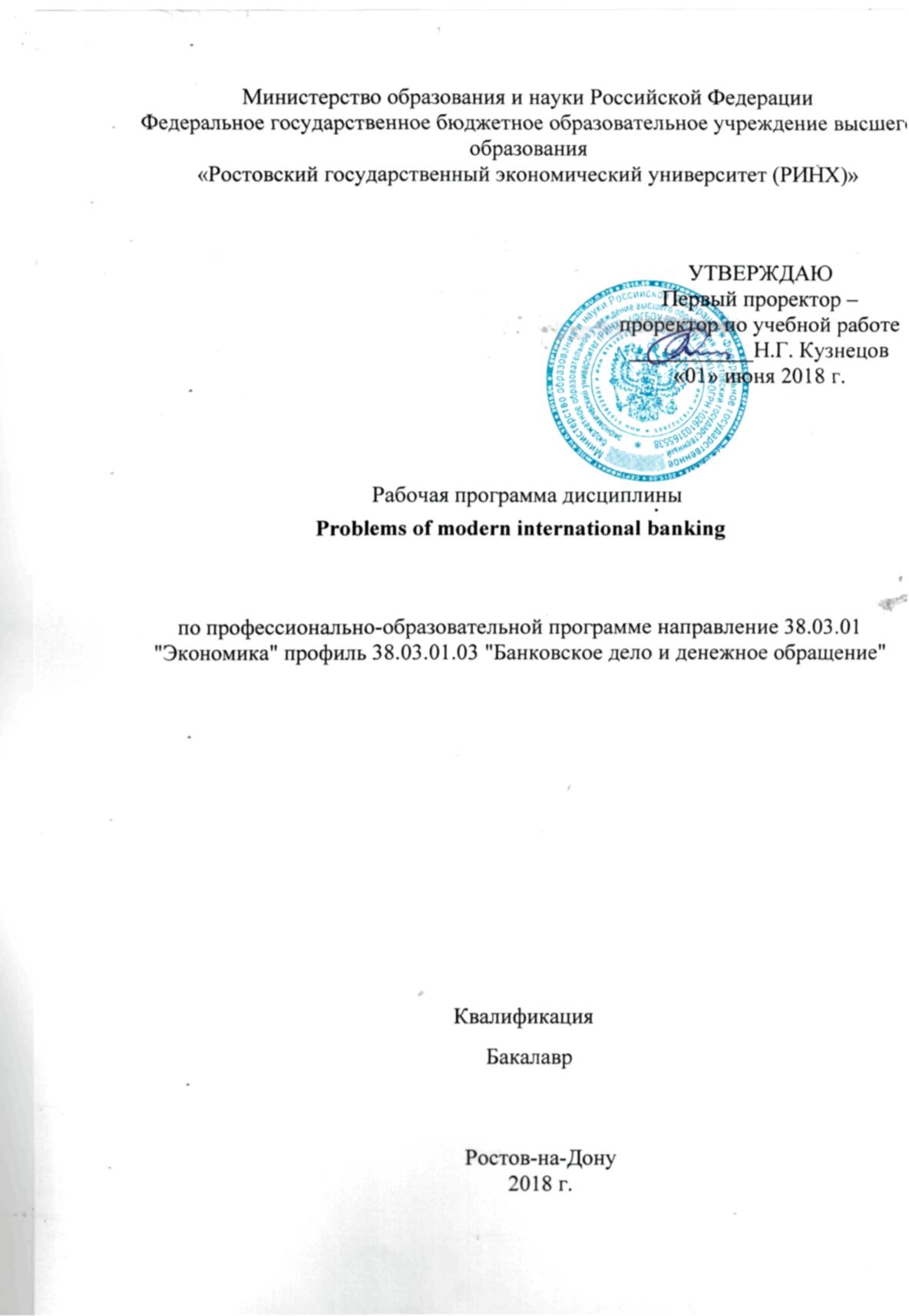 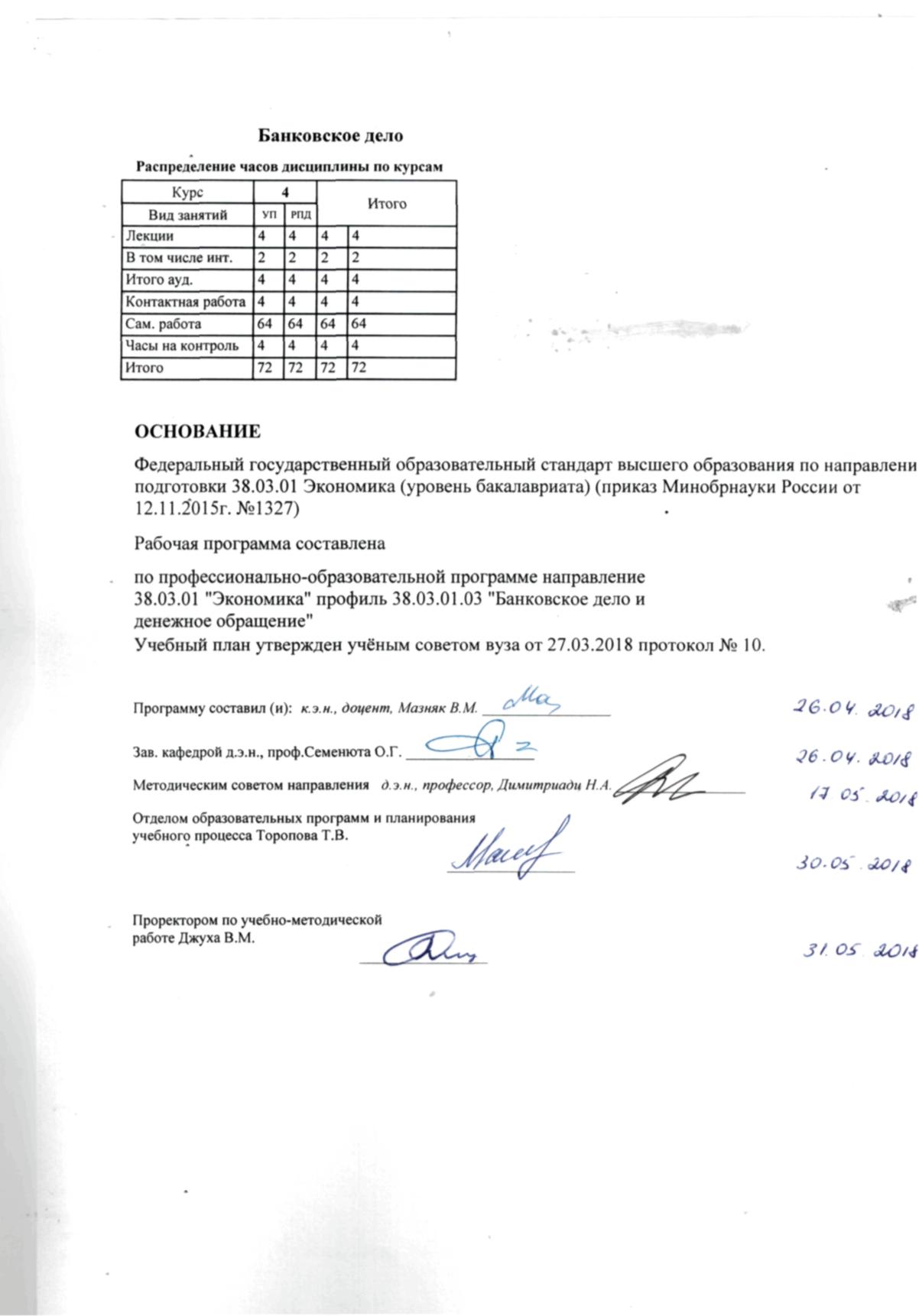 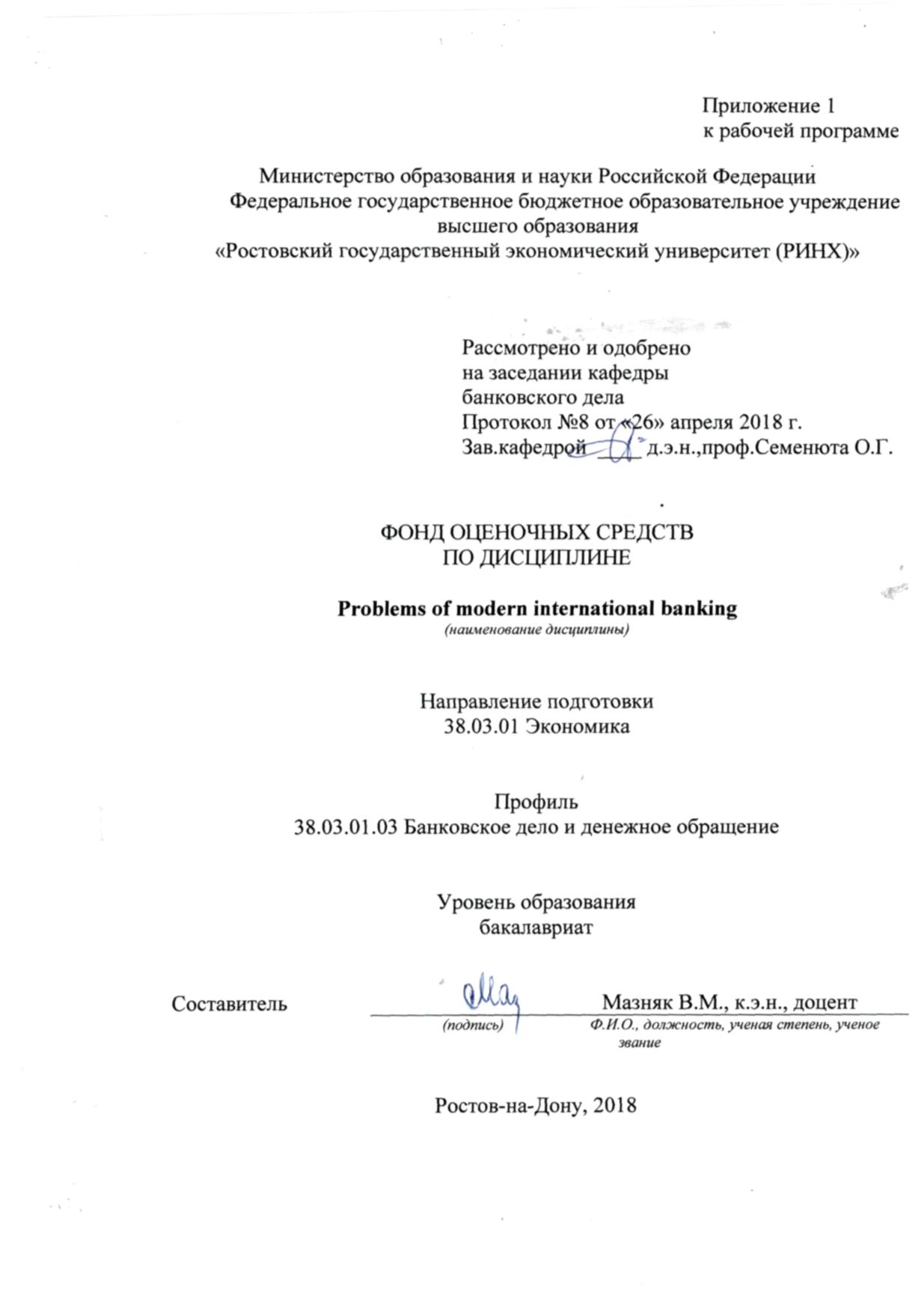 1 Перечень компетенций с указанием этапов их формирования в процессе освоения образовательной программыПеречень компетенций с указанием этапов их формирования представлен в п. 3. «Требования к результатам освоения дисциплины» рабочей программы дисциплины. 2 Описание показателей и критериев оценивания компетенций на различных этапах их формирования, описание шкал оценивания  2.1 Показатели и критерии оценивания компетенций:  Р- реферат с защитой в форме презентации2.2 Шкалы оценивания:   Текущий контроль успеваемости и промежуточная аттестация осуществляется в рамках накопительной балльно-рейтинговой системы в 100-балльной шкале:50-100 баллов (зачет)0-49 баллов (незачет)3 Типовые контрольные задания или иные материалы, необходимые для оценки знаний, умений, навыков и (или) опыта деятельности, характеризующих этапы формирования компетенций в процессе освоения образовательной программыМинистерство образования и науки Российской ФедерацииФедеральное государственное бюджетное образовательное учреждение высшего образования«Ростовский государственный экономический университет (РИНХ)»Кафедра «Банковское дело»(наименование кафедры)Вопросы для подготовки к зачетупо дисциплине  «Problems of modern international banking»           (наименование дисциплины)What have been the principal trends in international banking during the last two decades of the 20th century?What have been the three phases of bank deregulation during the 1980s and 1990s?It has been suggested that financial innovation has been the result of three interacting forces: What are these?What are the three principal forms of structural change in banking due to financial innovation, as identified by Goodhart?What are the three strands in the globalization of banking identified by Canals.What has been the long-term trend in net interest margin and bank profitability? Why has this occurred?Show how financial intermediation improves the performance of an economy compared with financial autarky.How far does the view that the existence of financial intermediation benefits in economy depend on the assumptions underlying the Hirschleifer model?What is financial intermediation? Demonstrate the welfare superiority of the introduction of financial intermediation.What are the distinguishing features of financial intermediaries?What are the sources of economies of scale and scope in banking?What are the sources of transaction costs in the transfer of funds from surplus to deficit units?What problems does ‘asymmetry of information’ create in the loan market? Can banks help to reduce the impact of this problem?Can rating agencies overcome the problem of asymmetry of information?What risks do all banks face in their operations?What advantage does a system of universal banks have relative to other types of banking?How far are the differences between the various types of banks diminishing over time?What are the main features of the different types of banks that operate in the developed economies?It is argued that the trend to universal banking will leave no room for bank specialization. Critically evaluate this argument and comment on the risks associated with the increased tendency to universal banking.What are the types of international banking identified by the Bank for International Settlements?What are the reasons for the growth in international banking?What are the Eurocurrency markets? Why have they grown in recent years?What are the main assets and liabilities of a bank operating in the Eurocurrency markets? To what extent is syndicated lending important?What are the consequences of the growth of the Eurocurrency markets for the international financial system?Explain the growth of international banking during the second half of the 20th century. Regulatory avoidance has been claimed to be one of the reasons for this growth. Why has the growth in international banking continued despite a reduction in regulatory constraints?What is the role of Eurocurrency banking? Discuss the implications for the supply of eurodollars of a portfolio switch from domestic dollar deposits to eurodollar deposits.What is the availability doctrine?Explain the difference between exogenous and endogenous credit rationing.Explain what you understand by the following terms: (a) asymmetric information, (b) moral hazard, (c) adverse selection.Review the implications of adverse incentives for the explanation of credit rationing.Critically comment on the argument that profit-maximizing banks would not ration credit because of the many alternative sources of funding available to the borrower.‘Credit rationing is not really the result of market failure but a failure on the part of the borrower to appreciate the true price of credit.’ Discuss.Financial intermediation can be considered as a bundle of separate services. What are these separate components?What factors explain the growth of securitization?What are the three categories of securitization arranged through financial markets?What is asset-backed securitization? How are the securities issued?How do banks gain from asset-backed securitization?Discuss the implications of securitization for the long-term future of banking.What is securitization? Comment on its significance for international banking.How may bank output be measured?In recent years, there has been a growth of mergences and acquisitions in the banking industry. Why may this have occurred?How may the estimation of cost and production functions assist in measuring the efficacy of bank mergers?What accounting ratios may be used to measure changes in efficiency following a merger?What is Data Envelopment Analysis and how may it be used in judging whether mergers have increased efficiency?How may event studies be used to assess whether mergers have been advantageous?Critically comment on the various methods for the evaluation of bank performance.What are the problems in measuring the efficiency of a bank’s operation?What are the real resource costs of regulation?What are the main reasons for bank regulation?What are the arguments in favour of a government-backed deposit insurance scheme?What is the main regulatory condition of Basel 1? What are the standard criticisms of Basel 1? How does Basel 2 differ from Basel 1?What is the main regulatory condition of Basel 2? What are the standard criticisms of Basel 2? How does Basel 3 differ from Basel 2?What measures have been suggested to increase the degree of market discipline on bank’s risk-taking and capital adequacy?‘Deposit insurance weakens the incentive to maintain capital adequacy’ (K. Dowd). Comment.‘Banks cannot be trusted to regulate themselves and, therefore, prudential regulations are a necessary evil.’ Discuss.What are the main risks that banks manage?What is the advantage to the investor from diversification?How is VaR used to evaluate Capital-at-Risk?In the context of central banking, explain the difference between the terms ‘operational independence’ and ‘goal independence’.What are the macroeconomic objectives of a central bank? How do they differ from the macroeconomic objectives of the government?How does financial innovation reduce the effectiveness of domestic monetary policy?Review the mechanisms by which monetary policy affects the economy.What is the credit channel?Critically evaluate the argument that an independent central bank should be ‘conservative’ but not ‘too conservative’.Критерии оценки: Оформление тем для рефератовМинистерство образования и науки Российской ФедерацииФедеральное государственное бюджетное образовательное учреждение высшего образования«Ростовский государственный экономический университет (РИНХ)»Кафедра «Банковское дело»(наименование кафедры)Темы рефератовпо дисциплине «Problems of modern international banking»                                       (наименование дисциплины)Competitive financial reregulation: an international perspectiveA functional perspective of financial intermediationFinancial innovation in response to competition, consolidation, and regulationThe integration of the financial services industry: Where are the efficiencies?What is financial engineering?Enabling technology for expanding customer relationshipMergers and acquisitions in the U.S. bankingRetailers overestimate importance of banking cardsThe metamorphosis in financial-services delivery and productionWho owns the international banks?Derivatives in banking: theory, practice, and empirical evidenceInternet banking: development and prospectsFinancial crisis and the payments system: lessons from the national banking eraAsset securitization: a supervisory perspectiveAccessing capital market through securitizationDerivatives: practices and principles. Survey of international banking industry practiceThe risks of investing in asset-backed securitiesDerivatives and bankruptcy in financial industryRegulator's pluses and minuses in asset securitization trendOff-balance sheet activities of commercial banksFinancial innovation and first-mover advantagesDeposit insurance: risk and market power in bankingRisk and regulation in international bankingBusiness ethics in banking industryThe role of capital in international commercial banksCapital adequacy: risk-based capital approachNew regulatory recommendations of the Basel Committee on banking supervision Критерии оценки:  4 Методические материалы, определяющие процедуры оценивания знаний, умений, навыков и (или) опыта деятельности, характеризующих этапы формирования компетенцийПроцедуры оценивания включают в себя текущий контроль и промежуточную аттестацию.Текущий контроль успеваемости проводится с использованием оценочных средств, представленных в п. 3 данного приложения. Результаты текущего контроля доводятся до сведения студентов до промежуточной аттестации.   	Промежуточная аттестация проводится в форме зачета. Зачет проводится по окончании теоретического обучения до начала экзаменационной сессии в письменно-устной форме на английском языке в назначенный преподавателем день.  Количество вопросов в письменном контрольном задании – 2.  Письменный ответ должен быть дан тезисно. Проверка ответов проводится на зачетном занятии. В случае успешного прохождения письменной части зачета студенту задается 1 дополнительный вопрос по проблематике подготовленного в рамках данного курса реферата. На поставленный устный вопрос студентом должен быть дан максимально краткий и точный ответ. Объявление результатов производится сразу после собеседования со студентом.  Результаты аттестации заносятся в экзаменационную ведомость и зачетную книжку студента. Студенты, не прошедшие промежуточную аттестацию в установленный день, должны ликвидировать задолженность в установленном порядке. 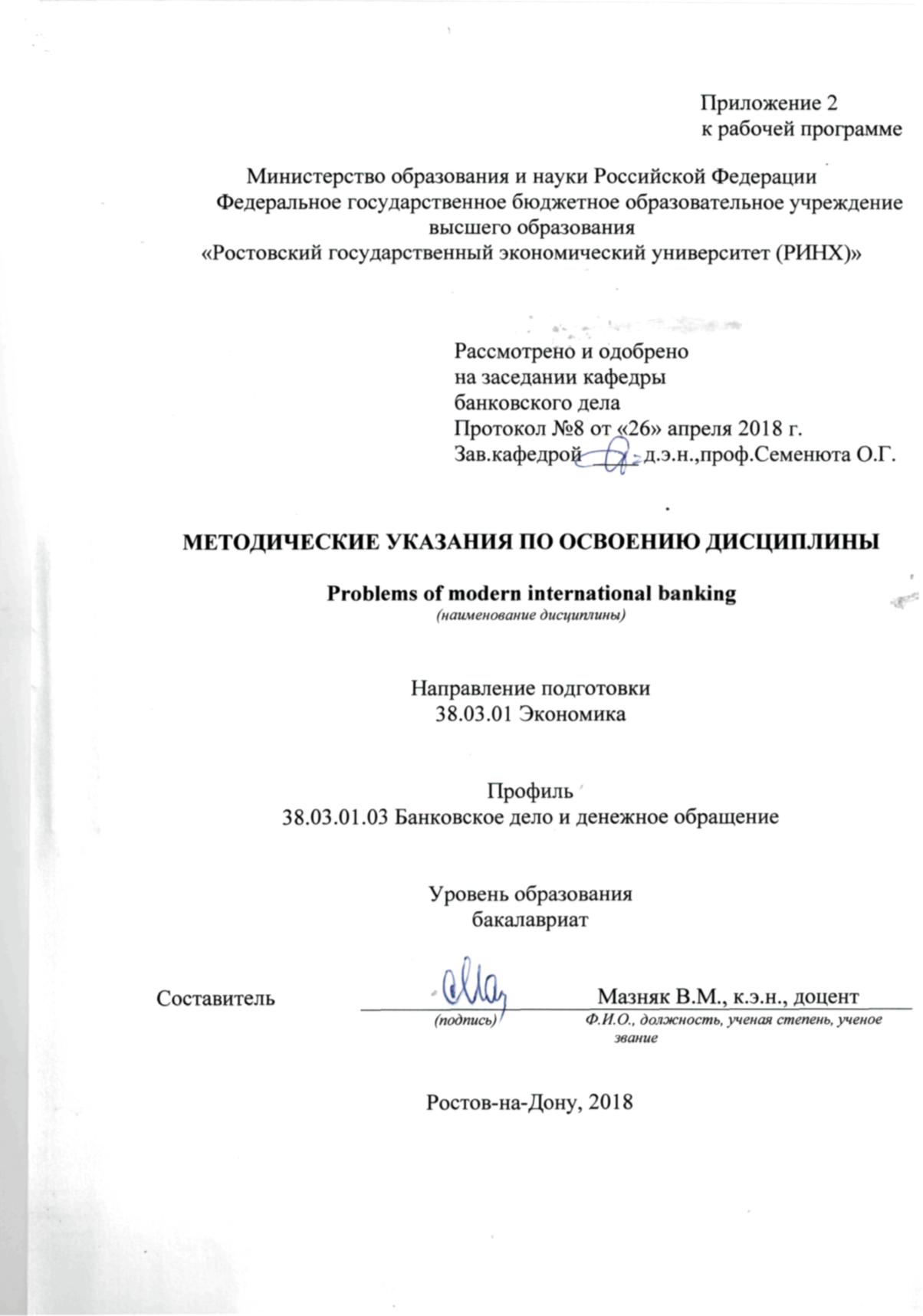 Методические  указания  по  освоению  дисциплины  «Problems of modern international banking»  адресованы  студентам  всех форм обучения.  Учебным планом по направлению подготовки «Экономика» предусмотрены занятия в форме лекций.В ходе лекционных занятий рассматриваются основополагающие вопросы курса, даются  рекомендации для самостоятельной работы. По согласованию с  преподавателем  студент  может  подготовить реферат, доклад или презентацию по теме занятия. В процессе самостоятельной работы студенты  могут  воспользоваться  консультациями преподавателя.  Вопросы, не  рассмотренные  на  лекциях,  должны  быть  изучены  студентами  в  ходе  самостоятельной  работы. Контроль  самостоятельной  работы  студентов  над  учебной  программой курса  осуществляется  в  ходе   проведения зачета.  В  ходе  самостоятельной  работы  каждый  студент  обязан  прочитать  основную  и  по  возможности  дополнительную  литературу  по  изучаемой  теме,  дополнить  конспекты лекций  недостающим  материалом,  выписками  из  рекомендованных первоисточников.  Выделить  непонятные  термины,  найти  их  значение  в толковых и энциклопедических словарях.  При  реализации  различных  видов  учебной  работы  используются разнообразные (в т.ч. интерактивные) методы обучения, в частности:   - интерактивная доска для подготовки и проведения лекционных занятий;  -  размещение  материалов  курса  в системе дистанционного обучения Для подготовки к занятиям и промежуточной аттестации  студенты  могут  воспользоваться электронной библиотекой ВУЗа http://library.rsue.ru/ . Также обучающиеся могут  взять  на  дом необходимую  литературу  на  абонементе  вузовской библиотеки или воспользоваться читальными залами вуза.  стр. 3Визирование РПД для исполнения в очередном учебном годуВизирование РПД для исполнения в очередном учебном годуВизирование РПД для исполнения в очередном учебном годуВизирование РПД для исполнения в очередном учебном годуОтдел образовательных программ и планирования учебного процесса Торопова Т.В.Отдел образовательных программ и планирования учебного процесса Торопова Т.В.Отдел образовательных программ и планирования учебного процесса Торопова Т.В.Отдел образовательных программ и планирования учебного процесса Торопова Т.В.Отдел образовательных программ и планирования учебного процесса Торопова Т.В.Отдел образовательных программ и планирования учебного процесса Торопова Т.В.Отдел образовательных программ и планирования учебного процесса Торопова Т.В._______________________________________________________________________________________________________________________Рабочая программа пересмотрена, обсуждена и одобрена дляисполнения в 2019-2020 учебном году на заседанииРабочая программа пересмотрена, обсуждена и одобрена дляисполнения в 2019-2020 учебном году на заседанииРабочая программа пересмотрена, обсуждена и одобрена дляисполнения в 2019-2020 учебном году на заседанииРабочая программа пересмотрена, обсуждена и одобрена дляисполнения в 2019-2020 учебном году на заседаниикафедрыкафедрыкафедрыкафедрыкафедрыкафедрыкафедрыкафедрыкафедрыкафедрыкафедрыкафедрыкафедрыкафедрыкафедрыкафедрыБанковское делоБанковское делоБанковское делоБанковское делоБанковское делоБанковское делоБанковское делоБанковское делоБанковское делоБанковское делоЗав. кафедрой д.э.н., проф.Семенюта О.Г. _________________Зав. кафедрой д.э.н., проф.Семенюта О.Г. _________________Зав. кафедрой д.э.н., проф.Семенюта О.Г. _________________Зав. кафедрой д.э.н., проф.Семенюта О.Г. _________________Зав. кафедрой д.э.н., проф.Семенюта О.Г. _________________Зав. кафедрой д.э.н., проф.Семенюта О.Г. _________________Зав. кафедрой д.э.н., проф.Семенюта О.Г. _________________Зав. кафедрой д.э.н., проф.Семенюта О.Г. _________________Зав. кафедрой д.э.н., проф.Семенюта О.Г. _________________Зав. кафедрой д.э.н., проф.Семенюта О.Г. _________________Зав. кафедрой д.э.н., проф.Семенюта О.Г. _________________Программу составил (и):Программу составил (и):к.э.н., доцент, Мазняк В.М. _________________к.э.н., доцент, Мазняк В.М. _________________к.э.н., доцент, Мазняк В.М. _________________к.э.н., доцент, Мазняк В.М. _________________к.э.н., доцент, Мазняк В.М. _________________к.э.н., доцент, Мазняк В.М. _________________к.э.н., доцент, Мазняк В.М. _________________к.э.н., доцент, Мазняк В.М. _________________к.э.н., доцент, Мазняк В.М. _________________Программу составил (и):Программу составил (и):к.э.н., доцент, Мазняк В.М. _________________к.э.н., доцент, Мазняк В.М. _________________к.э.н., доцент, Мазняк В.М. _________________к.э.н., доцент, Мазняк В.М. _________________к.э.н., доцент, Мазняк В.М. _________________к.э.н., доцент, Мазняк В.М. _________________к.э.н., доцент, Мазняк В.М. _________________к.э.н., доцент, Мазняк В.М. _________________к.э.н., доцент, Мазняк В.М. _________________Визирование РПД для исполнения в очередном учебном годуВизирование РПД для исполнения в очередном учебном годуВизирование РПД для исполнения в очередном учебном годуВизирование РПД для исполнения в очередном учебном годуОтдел образовательных программ и планирования учебного процесса Торопова Т.В.Отдел образовательных программ и планирования учебного процесса Торопова Т.В.Отдел образовательных программ и планирования учебного процесса Торопова Т.В.Отдел образовательных программ и планирования учебного процесса Торопова Т.В.Отдел образовательных программ и планирования учебного процесса Торопова Т.В.Отдел образовательных программ и планирования учебного процесса Торопова Т.В.Отдел образовательных программ и планирования учебного процесса Торопова Т.В.Рабочая программа пересмотрена, обсуждена и одобрена дляисполнения в 2020-2021 учебном году на заседанииРабочая программа пересмотрена, обсуждена и одобрена дляисполнения в 2020-2021 учебном году на заседанииРабочая программа пересмотрена, обсуждена и одобрена дляисполнения в 2020-2021 учебном году на заседанииРабочая программа пересмотрена, обсуждена и одобрена дляисполнения в 2020-2021 учебном году на заседанииРабочая программа пересмотрена, обсуждена и одобрена дляисполнения в 2020-2021 учебном году на заседанииРабочая программа пересмотрена, обсуждена и одобрена дляисполнения в 2020-2021 учебном году на заседанииРабочая программа пересмотрена, обсуждена и одобрена дляисполнения в 2020-2021 учебном году на заседанииРабочая программа пересмотрена, обсуждена и одобрена дляисполнения в 2020-2021 учебном году на заседанииРабочая программа пересмотрена, обсуждена и одобрена дляисполнения в 2020-2021 учебном году на заседанииРабочая программа пересмотрена, обсуждена и одобрена дляисполнения в 2020-2021 учебном году на заседанииРабочая программа пересмотрена, обсуждена и одобрена дляисполнения в 2020-2021 учебном году на заседаниикафедрыкафедрыкафедрыкафедрыкафедрыкафедрыкафедрыкафедрыБанковское делоБанковское делоБанковское делоБанковское делоБанковское делоБанковское делоБанковское делоБанковское делоБанковское делоБанковское делоЗав. кафедрой д.э.н., проф.Семенюта О.Г. _________________Зав. кафедрой д.э.н., проф.Семенюта О.Г. _________________Зав. кафедрой д.э.н., проф.Семенюта О.Г. _________________Зав. кафедрой д.э.н., проф.Семенюта О.Г. _________________Зав. кафедрой д.э.н., проф.Семенюта О.Г. _________________Зав. кафедрой д.э.н., проф.Семенюта О.Г. _________________Зав. кафедрой д.э.н., проф.Семенюта О.Г. _________________Зав. кафедрой д.э.н., проф.Семенюта О.Г. _________________Зав. кафедрой д.э.н., проф.Семенюта О.Г. _________________Зав. кафедрой д.э.н., проф.Семенюта О.Г. _________________Зав. кафедрой д.э.н., проф.Семенюта О.Г. _________________Программу составил (и):Программу составил (и):Программу составил (и):к.э.н., доцент, Мазняк В.М. _________________к.э.н., доцент, Мазняк В.М. _________________к.э.н., доцент, Мазняк В.М. _________________к.э.н., доцент, Мазняк В.М. _________________к.э.н., доцент, Мазняк В.М. _________________к.э.н., доцент, Мазняк В.М. _________________к.э.н., доцент, Мазняк В.М. _________________к.э.н., доцент, Мазняк В.М. _________________Визирование РПД для исполнения в очередном учебном годуВизирование РПД для исполнения в очередном учебном годуВизирование РПД для исполнения в очередном учебном годуВизирование РПД для исполнения в очередном учебном годуОтдел образовательных программ и планирования учебного процесса Торопова Т.В.Отдел образовательных программ и планирования учебного процесса Торопова Т.В.Отдел образовательных программ и планирования учебного процесса Торопова Т.В.Отдел образовательных программ и планирования учебного процесса Торопова Т.В.Отдел образовательных программ и планирования учебного процесса Торопова Т.В.Отдел образовательных программ и планирования учебного процесса Торопова Т.В.Отдел образовательных программ и планирования учебного процесса Торопова Т.В.Рабочая программа пересмотрена, обсуждена и одобрена дляисполнения в 2021-2022 учебном году на заседанииРабочая программа пересмотрена, обсуждена и одобрена дляисполнения в 2021-2022 учебном году на заседанииРабочая программа пересмотрена, обсуждена и одобрена дляисполнения в 2021-2022 учебном году на заседанииРабочая программа пересмотрена, обсуждена и одобрена дляисполнения в 2021-2022 учебном году на заседанииРабочая программа пересмотрена, обсуждена и одобрена дляисполнения в 2021-2022 учебном году на заседанииРабочая программа пересмотрена, обсуждена и одобрена дляисполнения в 2021-2022 учебном году на заседанииРабочая программа пересмотрена, обсуждена и одобрена дляисполнения в 2021-2022 учебном году на заседанииРабочая программа пересмотрена, обсуждена и одобрена дляисполнения в 2021-2022 учебном году на заседанииРабочая программа пересмотрена, обсуждена и одобрена дляисполнения в 2021-2022 учебном году на заседанииРабочая программа пересмотрена, обсуждена и одобрена дляисполнения в 2021-2022 учебном году на заседанииРабочая программа пересмотрена, обсуждена и одобрена дляисполнения в 2021-2022 учебном году на заседаниикафедрыкафедрыкафедрыкафедрыкафедрыкафедрыкафедрыкафедрыБанковское делоБанковское делоБанковское делоБанковское делоБанковское делоБанковское делоБанковское делоБанковское делоБанковское делоБанковское делоЗав. кафедрой д.э.н., проф.Семенюта О.Г. _________________Зав. кафедрой д.э.н., проф.Семенюта О.Г. _________________Зав. кафедрой д.э.н., проф.Семенюта О.Г. _________________Зав. кафедрой д.э.н., проф.Семенюта О.Г. _________________Зав. кафедрой д.э.н., проф.Семенюта О.Г. _________________Зав. кафедрой д.э.н., проф.Семенюта О.Г. _________________Зав. кафедрой д.э.н., проф.Семенюта О.Г. _________________Зав. кафедрой д.э.н., проф.Семенюта О.Г. _________________Зав. кафедрой д.э.н., проф.Семенюта О.Г. _________________Зав. кафедрой д.э.н., проф.Семенюта О.Г. _________________Зав. кафедрой д.э.н., проф.Семенюта О.Г. _________________Программу составил (и):Программу составил (и):Программу составил (и):к.э.н., доцент, Мазняк В.М. _________________к.э.н., доцент, Мазняк В.М. _________________к.э.н., доцент, Мазняк В.М. _________________к.э.н., доцент, Мазняк В.М. _________________к.э.н., доцент, Мазняк В.М. _________________к.э.н., доцент, Мазняк В.М. _________________к.э.н., доцент, Мазняк В.М. _________________к.э.н., доцент, Мазняк В.М. _________________Визирование РПД для исполнения в очередном учебном годуВизирование РПД для исполнения в очередном учебном годуВизирование РПД для исполнения в очередном учебном годуВизирование РПД для исполнения в очередном учебном годуОтдел образовательных программ и планирования учебного процесса Торопова Т.В.Отдел образовательных программ и планирования учебного процесса Торопова Т.В.Отдел образовательных программ и планирования учебного процесса Торопова Т.В.Отдел образовательных программ и планирования учебного процесса Торопова Т.В.Отдел образовательных программ и планирования учебного процесса Торопова Т.В.Отдел образовательных программ и планирования учебного процесса Торопова Т.В.Отдел образовательных программ и планирования учебного процесса Торопова Т.В.Рабочая программа пересмотрена, обсуждена и одобрена дляисполнения в 2022-2023 учебном году на заседанииРабочая программа пересмотрена, обсуждена и одобрена дляисполнения в 2022-2023 учебном году на заседанииРабочая программа пересмотрена, обсуждена и одобрена дляисполнения в 2022-2023 учебном году на заседанииРабочая программа пересмотрена, обсуждена и одобрена дляисполнения в 2022-2023 учебном году на заседанииРабочая программа пересмотрена, обсуждена и одобрена дляисполнения в 2022-2023 учебном году на заседанииРабочая программа пересмотрена, обсуждена и одобрена дляисполнения в 2022-2023 учебном году на заседанииРабочая программа пересмотрена, обсуждена и одобрена дляисполнения в 2022-2023 учебном году на заседанииРабочая программа пересмотрена, обсуждена и одобрена дляисполнения в 2022-2023 учебном году на заседанииРабочая программа пересмотрена, обсуждена и одобрена дляисполнения в 2022-2023 учебном году на заседанииРабочая программа пересмотрена, обсуждена и одобрена дляисполнения в 2022-2023 учебном году на заседанииРабочая программа пересмотрена, обсуждена и одобрена дляисполнения в 2022-2023 учебном году на заседаниикафедрыкафедрыкафедрыкафедрыкафедрыкафедрыкафедрыкафедрыБанковское делоБанковское делоБанковское делоБанковское делоБанковское делоБанковское делоБанковское делоБанковское делоБанковское делоБанковское делоЗав. кафедрой д.э.н., проф.Семенюта О.Г. _________________Зав. кафедрой д.э.н., проф.Семенюта О.Г. _________________Зав. кафедрой д.э.н., проф.Семенюта О.Г. _________________Зав. кафедрой д.э.н., проф.Семенюта О.Г. _________________Зав. кафедрой д.э.н., проф.Семенюта О.Г. _________________Зав. кафедрой д.э.н., проф.Семенюта О.Г. _________________Зав. кафедрой д.э.н., проф.Семенюта О.Г. _________________Зав. кафедрой д.э.н., проф.Семенюта О.Г. _________________Зав. кафедрой д.э.н., проф.Семенюта О.Г. _________________Зав. кафедрой д.э.н., проф.Семенюта О.Г. _________________Зав. кафедрой д.э.н., проф.Семенюта О.Г. _________________Программу составил (и):Программу составил (и):Программу составил (и):к.э.н., доцент, Мазняк В.М. _________________к.э.н., доцент, Мазняк В.М. _________________к.э.н., доцент, Мазняк В.М. _________________к.э.н., доцент, Мазняк В.М. _________________к.э.н., доцент, Мазняк В.М. _________________к.э.н., доцент, Мазняк В.М. _________________к.э.н., доцент, Мазняк В.М. _________________к.э.н., доцент, Мазняк В.М. _________________УП: z38.03.01.03_1.plxУП: z38.03.01.03_1.plxУП: z38.03.01.03_1.plxУП: z38.03.01.03_1.plxУП: z38.03.01.03_1.plxУП: z38.03.01.03_1.plxстр. 41. ЦЕЛИ ОСВОЕНИЯ ДИСЦИПЛИНЫ1. ЦЕЛИ ОСВОЕНИЯ ДИСЦИПЛИНЫ1. ЦЕЛИ ОСВОЕНИЯ ДИСЦИПЛИНЫ1. ЦЕЛИ ОСВОЕНИЯ ДИСЦИПЛИНЫ1. ЦЕЛИ ОСВОЕНИЯ ДИСЦИПЛИНЫ1. ЦЕЛИ ОСВОЕНИЯ ДИСЦИПЛИНЫ1. ЦЕЛИ ОСВОЕНИЯ ДИСЦИПЛИНЫ1. ЦЕЛИ ОСВОЕНИЯ ДИСЦИПЛИНЫ1. ЦЕЛИ ОСВОЕНИЯ ДИСЦИПЛИНЫ1. ЦЕЛИ ОСВОЕНИЯ ДИСЦИПЛИНЫ1. ЦЕЛИ ОСВОЕНИЯ ДИСЦИПЛИНЫ1. ЦЕЛИ ОСВОЕНИЯ ДИСЦИПЛИНЫ1. ЦЕЛИ ОСВОЕНИЯ ДИСЦИПЛИНЫ1.11.1Цели освоения дисциплины: получение обучающимися теоретических представлений о проблемах и тенденциях развития современного международного банковского дела.Цели освоения дисциплины: получение обучающимися теоретических представлений о проблемах и тенденциях развития современного международного банковского дела.Цели освоения дисциплины: получение обучающимися теоретических представлений о проблемах и тенденциях развития современного международного банковского дела.Цели освоения дисциплины: получение обучающимися теоретических представлений о проблемах и тенденциях развития современного международного банковского дела.Цели освоения дисциплины: получение обучающимися теоретических представлений о проблемах и тенденциях развития современного международного банковского дела.Цели освоения дисциплины: получение обучающимися теоретических представлений о проблемах и тенденциях развития современного международного банковского дела.Цели освоения дисциплины: получение обучающимися теоретических представлений о проблемах и тенденциях развития современного международного банковского дела.Цели освоения дисциплины: получение обучающимися теоретических представлений о проблемах и тенденциях развития современного международного банковского дела.Цели освоения дисциплины: получение обучающимися теоретических представлений о проблемах и тенденциях развития современного международного банковского дела.Цели освоения дисциплины: получение обучающимися теоретических представлений о проблемах и тенденциях развития современного международного банковского дела.Цели освоения дисциплины: получение обучающимися теоретических представлений о проблемах и тенденциях развития современного международного банковского дела.1.21.2Задачи:  • развитие способности к устной и письменной профессиональной коммуникации на английском языке,•  расширение представлений о банковской деятельности за счет использования зарубежных источников информации, формирования навыков сбора и анализа необходимых данных из открытых зарубежных источников информацииЗадачи:  • развитие способности к устной и письменной профессиональной коммуникации на английском языке,•  расширение представлений о банковской деятельности за счет использования зарубежных источников информации, формирования навыков сбора и анализа необходимых данных из открытых зарубежных источников информацииЗадачи:  • развитие способности к устной и письменной профессиональной коммуникации на английском языке,•  расширение представлений о банковской деятельности за счет использования зарубежных источников информации, формирования навыков сбора и анализа необходимых данных из открытых зарубежных источников информацииЗадачи:  • развитие способности к устной и письменной профессиональной коммуникации на английском языке,•  расширение представлений о банковской деятельности за счет использования зарубежных источников информации, формирования навыков сбора и анализа необходимых данных из открытых зарубежных источников информацииЗадачи:  • развитие способности к устной и письменной профессиональной коммуникации на английском языке,•  расширение представлений о банковской деятельности за счет использования зарубежных источников информации, формирования навыков сбора и анализа необходимых данных из открытых зарубежных источников информацииЗадачи:  • развитие способности к устной и письменной профессиональной коммуникации на английском языке,•  расширение представлений о банковской деятельности за счет использования зарубежных источников информации, формирования навыков сбора и анализа необходимых данных из открытых зарубежных источников информацииЗадачи:  • развитие способности к устной и письменной профессиональной коммуникации на английском языке,•  расширение представлений о банковской деятельности за счет использования зарубежных источников информации, формирования навыков сбора и анализа необходимых данных из открытых зарубежных источников информацииЗадачи:  • развитие способности к устной и письменной профессиональной коммуникации на английском языке,•  расширение представлений о банковской деятельности за счет использования зарубежных источников информации, формирования навыков сбора и анализа необходимых данных из открытых зарубежных источников информацииЗадачи:  • развитие способности к устной и письменной профессиональной коммуникации на английском языке,•  расширение представлений о банковской деятельности за счет использования зарубежных источников информации, формирования навыков сбора и анализа необходимых данных из открытых зарубежных источников информацииЗадачи:  • развитие способности к устной и письменной профессиональной коммуникации на английском языке,•  расширение представлений о банковской деятельности за счет использования зарубежных источников информации, формирования навыков сбора и анализа необходимых данных из открытых зарубежных источников информацииЗадачи:  • развитие способности к устной и письменной профессиональной коммуникации на английском языке,•  расширение представлений о банковской деятельности за счет использования зарубежных источников информации, формирования навыков сбора и анализа необходимых данных из открытых зарубежных источников информации2. МЕСТО ДИСЦИПЛИНЫ В СТРУКТУРЕ ОБРАЗОВАТЕЛЬНОЙ ПРОГРАММЫ2. МЕСТО ДИСЦИПЛИНЫ В СТРУКТУРЕ ОБРАЗОВАТЕЛЬНОЙ ПРОГРАММЫ2. МЕСТО ДИСЦИПЛИНЫ В СТРУКТУРЕ ОБРАЗОВАТЕЛЬНОЙ ПРОГРАММЫ2. МЕСТО ДИСЦИПЛИНЫ В СТРУКТУРЕ ОБРАЗОВАТЕЛЬНОЙ ПРОГРАММЫ2. МЕСТО ДИСЦИПЛИНЫ В СТРУКТУРЕ ОБРАЗОВАТЕЛЬНОЙ ПРОГРАММЫ2. МЕСТО ДИСЦИПЛИНЫ В СТРУКТУРЕ ОБРАЗОВАТЕЛЬНОЙ ПРОГРАММЫ2. МЕСТО ДИСЦИПЛИНЫ В СТРУКТУРЕ ОБРАЗОВАТЕЛЬНОЙ ПРОГРАММЫ2. МЕСТО ДИСЦИПЛИНЫ В СТРУКТУРЕ ОБРАЗОВАТЕЛЬНОЙ ПРОГРАММЫ2. МЕСТО ДИСЦИПЛИНЫ В СТРУКТУРЕ ОБРАЗОВАТЕЛЬНОЙ ПРОГРАММЫ2. МЕСТО ДИСЦИПЛИНЫ В СТРУКТУРЕ ОБРАЗОВАТЕЛЬНОЙ ПРОГРАММЫ2. МЕСТО ДИСЦИПЛИНЫ В СТРУКТУРЕ ОБРАЗОВАТЕЛЬНОЙ ПРОГРАММЫ2. МЕСТО ДИСЦИПЛИНЫ В СТРУКТУРЕ ОБРАЗОВАТЕЛЬНОЙ ПРОГРАММЫ2. МЕСТО ДИСЦИПЛИНЫ В СТРУКТУРЕ ОБРАЗОВАТЕЛЬНОЙ ПРОГРАММЫЦикл (раздел) ООП:Цикл (раздел) ООП:Цикл (раздел) ООП:Цикл (раздел) ООП:ФТД.ВФТД.ВФТД.ВФТД.ВФТД.ВФТД.ВФТД.ВФТД.ВФТД.В2.12.1Требования к предварительной подготовке обучающегося:Требования к предварительной подготовке обучающегося:Требования к предварительной подготовке обучающегося:Требования к предварительной подготовке обучающегося:Требования к предварительной подготовке обучающегося:Требования к предварительной подготовке обучающегося:Требования к предварительной подготовке обучающегося:Требования к предварительной подготовке обучающегося:Требования к предварительной подготовке обучающегося:Требования к предварительной подготовке обучающегося:Требования к предварительной подготовке обучающегося:2.1.12.1.1Необходимыми условиями для успешного освоения дисциплины являются знания, умения и навыки, полученные в результате изучения дисциплинНеобходимыми условиями для успешного освоения дисциплины являются знания, умения и навыки, полученные в результате изучения дисциплинНеобходимыми условиями для успешного освоения дисциплины являются знания, умения и навыки, полученные в результате изучения дисциплинНеобходимыми условиями для успешного освоения дисциплины являются знания, умения и навыки, полученные в результате изучения дисциплинНеобходимыми условиями для успешного освоения дисциплины являются знания, умения и навыки, полученные в результате изучения дисциплинНеобходимыми условиями для успешного освоения дисциплины являются знания, умения и навыки, полученные в результате изучения дисциплинНеобходимыми условиями для успешного освоения дисциплины являются знания, умения и навыки, полученные в результате изучения дисциплинНеобходимыми условиями для успешного освоения дисциплины являются знания, умения и навыки, полученные в результате изучения дисциплинНеобходимыми условиями для успешного освоения дисциплины являются знания, умения и навыки, полученные в результате изучения дисциплинНеобходимыми условиями для успешного освоения дисциплины являются знания, умения и навыки, полученные в результате изучения дисциплинНеобходимыми условиями для успешного освоения дисциплины являются знания, умения и навыки, полученные в результате изучения дисциплин2.1.22.1.2Экономическая теорияЭкономическая теорияЭкономическая теорияЭкономическая теорияЭкономическая теорияЭкономическая теорияЭкономическая теорияЭкономическая теорияЭкономическая теорияЭкономическая теорияЭкономическая теория2.1.32.1.3Введение в специальностьВведение в специальностьВведение в специальностьВведение в специальностьВведение в специальностьВведение в специальностьВведение в специальностьВведение в специальностьВведение в специальностьВведение в специальностьВведение в специальность2.1.42.1.4Иностранный языкИностранный языкИностранный языкИностранный языкИностранный языкИностранный языкИностранный языкИностранный языкИностранный языкИностранный языкИностранный язык2.22.2Дисциплины и практики, для которых освоение данной дисциплины (модуля) необходимо как предшествующее:Дисциплины и практики, для которых освоение данной дисциплины (модуля) необходимо как предшествующее:Дисциплины и практики, для которых освоение данной дисциплины (модуля) необходимо как предшествующее:Дисциплины и практики, для которых освоение данной дисциплины (модуля) необходимо как предшествующее:Дисциплины и практики, для которых освоение данной дисциплины (модуля) необходимо как предшествующее:Дисциплины и практики, для которых освоение данной дисциплины (модуля) необходимо как предшествующее:Дисциплины и практики, для которых освоение данной дисциплины (модуля) необходимо как предшествующее:Дисциплины и практики, для которых освоение данной дисциплины (модуля) необходимо как предшествующее:Дисциплины и практики, для которых освоение данной дисциплины (модуля) необходимо как предшествующее:Дисциплины и практики, для которых освоение данной дисциплины (модуля) необходимо как предшествующее:Дисциплины и практики, для которых освоение данной дисциплины (модуля) необходимо как предшествующее:2.2.12.2.1Банковские продукты и банковская конкуренцияБанковские продукты и банковская конкуренцияБанковские продукты и банковская конкуренцияБанковские продукты и банковская конкуренцияБанковские продукты и банковская конкуренцияБанковские продукты и банковская конкуренцияБанковские продукты и банковская конкуренцияБанковские продукты и банковская конкуренцияБанковские продукты и банковская конкуренцияБанковские продукты и банковская конкуренцияБанковские продукты и банковская конкуренция2.2.22.2.2Организация банковского регулирования и надзораОрганизация банковского регулирования и надзораОрганизация банковского регулирования и надзораОрганизация банковского регулирования и надзораОрганизация банковского регулирования и надзораОрганизация банковского регулирования и надзораОрганизация банковского регулирования и надзораОрганизация банковского регулирования и надзораОрганизация банковского регулирования и надзораОрганизация банковского регулирования и надзораОрганизация банковского регулирования и надзора2.2.32.2.3Банк России как мегарегулятор и орган надзораБанк России как мегарегулятор и орган надзораБанк России как мегарегулятор и орган надзораБанк России как мегарегулятор и орган надзораБанк России как мегарегулятор и орган надзораБанк России как мегарегулятор и орган надзораБанк России как мегарегулятор и орган надзораБанк России как мегарегулятор и орган надзораБанк России как мегарегулятор и орган надзораБанк России как мегарегулятор и орган надзораБанк России как мегарегулятор и орган надзора2.2.42.2.4Банки на зарубежных финансовых рынкахБанки на зарубежных финансовых рынкахБанки на зарубежных финансовых рынкахБанки на зарубежных финансовых рынкахБанки на зарубежных финансовых рынкахБанки на зарубежных финансовых рынкахБанки на зарубежных финансовых рынкахБанки на зарубежных финансовых рынкахБанки на зарубежных финансовых рынкахБанки на зарубежных финансовых рынкахБанки на зарубежных финансовых рынках2.2.52.2.5Банки в системе международных расчетных и кредитных отношенийБанки в системе международных расчетных и кредитных отношенийБанки в системе международных расчетных и кредитных отношенийБанки в системе международных расчетных и кредитных отношенийБанки в системе международных расчетных и кредитных отношенийБанки в системе международных расчетных и кредитных отношенийБанки в системе международных расчетных и кредитных отношенийБанки в системе международных расчетных и кредитных отношенийБанки в системе международных расчетных и кредитных отношенийБанки в системе международных расчетных и кредитных отношенийБанки в системе международных расчетных и кредитных отношений3. ТРЕБОВАНИЯ К РЕЗУЛЬТАТАМ ОСВОЕНИЯ ДИСЦИПЛИНЫ3. ТРЕБОВАНИЯ К РЕЗУЛЬТАТАМ ОСВОЕНИЯ ДИСЦИПЛИНЫ3. ТРЕБОВАНИЯ К РЕЗУЛЬТАТАМ ОСВОЕНИЯ ДИСЦИПЛИНЫ3. ТРЕБОВАНИЯ К РЕЗУЛЬТАТАМ ОСВОЕНИЯ ДИСЦИПЛИНЫ3. ТРЕБОВАНИЯ К РЕЗУЛЬТАТАМ ОСВОЕНИЯ ДИСЦИПЛИНЫ3. ТРЕБОВАНИЯ К РЕЗУЛЬТАТАМ ОСВОЕНИЯ ДИСЦИПЛИНЫ3. ТРЕБОВАНИЯ К РЕЗУЛЬТАТАМ ОСВОЕНИЯ ДИСЦИПЛИНЫ3. ТРЕБОВАНИЯ К РЕЗУЛЬТАТАМ ОСВОЕНИЯ ДИСЦИПЛИНЫ3. ТРЕБОВАНИЯ К РЕЗУЛЬТАТАМ ОСВОЕНИЯ ДИСЦИПЛИНЫ3. ТРЕБОВАНИЯ К РЕЗУЛЬТАТАМ ОСВОЕНИЯ ДИСЦИПЛИНЫ3. ТРЕБОВАНИЯ К РЕЗУЛЬТАТАМ ОСВОЕНИЯ ДИСЦИПЛИНЫ3. ТРЕБОВАНИЯ К РЕЗУЛЬТАТАМ ОСВОЕНИЯ ДИСЦИПЛИНЫ3. ТРЕБОВАНИЯ К РЕЗУЛЬТАТАМ ОСВОЕНИЯ ДИСЦИПЛИНЫОК-4:      способностью к коммуникации в устной и письменной формах на русском и иностранном языках для решения задач межличностного и межкультурного взаимодействияОК-4:      способностью к коммуникации в устной и письменной формах на русском и иностранном языках для решения задач межличностного и межкультурного взаимодействияОК-4:      способностью к коммуникации в устной и письменной формах на русском и иностранном языках для решения задач межличностного и межкультурного взаимодействияОК-4:      способностью к коммуникации в устной и письменной формах на русском и иностранном языках для решения задач межличностного и межкультурного взаимодействияОК-4:      способностью к коммуникации в устной и письменной формах на русском и иностранном языках для решения задач межличностного и межкультурного взаимодействияОК-4:      способностью к коммуникации в устной и письменной формах на русском и иностранном языках для решения задач межличностного и межкультурного взаимодействияОК-4:      способностью к коммуникации в устной и письменной формах на русском и иностранном языках для решения задач межличностного и межкультурного взаимодействияОК-4:      способностью к коммуникации в устной и письменной формах на русском и иностранном языках для решения задач межличностного и межкультурного взаимодействияОК-4:      способностью к коммуникации в устной и письменной формах на русском и иностранном языках для решения задач межличностного и межкультурного взаимодействияОК-4:      способностью к коммуникации в устной и письменной формах на русском и иностранном языках для решения задач межличностного и межкультурного взаимодействияОК-4:      способностью к коммуникации в устной и письменной формах на русском и иностранном языках для решения задач межличностного и межкультурного взаимодействияОК-4:      способностью к коммуникации в устной и письменной формах на русском и иностранном языках для решения задач межличностного и межкультурного взаимодействияОК-4:      способностью к коммуникации в устной и письменной формах на русском и иностранном языках для решения задач межличностного и межкультурного взаимодействияЗнать:Знать:Знать:Знать:Знать:Знать:Знать:Знать:Знать:Знать:Знать:Знать:Знать:русский перевод профессиональной банковской лексики на английском языкерусский перевод профессиональной банковской лексики на английском языкерусский перевод профессиональной банковской лексики на английском языкерусский перевод профессиональной банковской лексики на английском языкерусский перевод профессиональной банковской лексики на английском языкерусский перевод профессиональной банковской лексики на английском языкерусский перевод профессиональной банковской лексики на английском языкерусский перевод профессиональной банковской лексики на английском языкерусский перевод профессиональной банковской лексики на английском языкерусский перевод профессиональной банковской лексики на английском языкерусский перевод профессиональной банковской лексики на английском языкерусский перевод профессиональной банковской лексики на английском языкеУметь:Уметь:Уметь:Уметь:Уметь:Уметь:Уметь:Уметь:Уметь:Уметь:Уметь:Уметь:Уметь:подготовить реферат и доклад на английском языке по профилю подго-товки студентаподготовить реферат и доклад на английском языке по профилю подго-товки студентаподготовить реферат и доклад на английском языке по профилю подго-товки студентаподготовить реферат и доклад на английском языке по профилю подго-товки студентаподготовить реферат и доклад на английском языке по профилю подго-товки студентаподготовить реферат и доклад на английском языке по профилю подго-товки студентаподготовить реферат и доклад на английском языке по профилю подго-товки студентаподготовить реферат и доклад на английском языке по профилю подго-товки студентаподготовить реферат и доклад на английском языке по профилю подго-товки студентаподготовить реферат и доклад на английском языке по профилю подго-товки студентаподготовить реферат и доклад на английском языке по профилю подго-товки студентаподготовить реферат и доклад на английском языке по профилю подго-товки студентаВладеть:Владеть:Владеть:Владеть:Владеть:Владеть:Владеть:Владеть:Владеть:Владеть:Владеть:Владеть:Владеть:навыками ведения письменной  беседы на профессиональные темы на англий-ском языкенавыками ведения письменной  беседы на профессиональные темы на англий-ском языкенавыками ведения письменной  беседы на профессиональные темы на англий-ском языкенавыками ведения письменной  беседы на профессиональные темы на англий-ском языкенавыками ведения письменной  беседы на профессиональные темы на англий-ском языкенавыками ведения письменной  беседы на профессиональные темы на англий-ском языкенавыками ведения письменной  беседы на профессиональные темы на англий-ском языкенавыками ведения письменной  беседы на профессиональные темы на англий-ском языкенавыками ведения письменной  беседы на профессиональные темы на англий-ском языкенавыками ведения письменной  беседы на профессиональные темы на англий-ском языкенавыками ведения письменной  беседы на профессиональные темы на англий-ском языкенавыками ведения письменной  беседы на профессиональные темы на англий-ском языкеПК-7: способностью, используя отечественные и зарубежные источники информации, собрать необходимые данные проанализировать их и подготовить информационный обзор и/или аналитический отчетПК-7: способностью, используя отечественные и зарубежные источники информации, собрать необходимые данные проанализировать их и подготовить информационный обзор и/или аналитический отчетПК-7: способностью, используя отечественные и зарубежные источники информации, собрать необходимые данные проанализировать их и подготовить информационный обзор и/или аналитический отчетПК-7: способностью, используя отечественные и зарубежные источники информации, собрать необходимые данные проанализировать их и подготовить информационный обзор и/или аналитический отчетПК-7: способностью, используя отечественные и зарубежные источники информации, собрать необходимые данные проанализировать их и подготовить информационный обзор и/или аналитический отчетПК-7: способностью, используя отечественные и зарубежные источники информации, собрать необходимые данные проанализировать их и подготовить информационный обзор и/или аналитический отчетПК-7: способностью, используя отечественные и зарубежные источники информации, собрать необходимые данные проанализировать их и подготовить информационный обзор и/или аналитический отчетПК-7: способностью, используя отечественные и зарубежные источники информации, собрать необходимые данные проанализировать их и подготовить информационный обзор и/или аналитический отчетПК-7: способностью, используя отечественные и зарубежные источники информации, собрать необходимые данные проанализировать их и подготовить информационный обзор и/или аналитический отчетПК-7: способностью, используя отечественные и зарубежные источники информации, собрать необходимые данные проанализировать их и подготовить информационный обзор и/или аналитический отчетПК-7: способностью, используя отечественные и зарубежные источники информации, собрать необходимые данные проанализировать их и подготовить информационный обзор и/или аналитический отчетПК-7: способностью, используя отечественные и зарубежные источники информации, собрать необходимые данные проанализировать их и подготовить информационный обзор и/или аналитический отчетПК-7: способностью, используя отечественные и зарубежные источники информации, собрать необходимые данные проанализировать их и подготовить информационный обзор и/или аналитический отчетЗнать:Знать:Знать:Знать:Знать:Знать:Знать:Знать:Знать:Знать:Знать:Знать:Знать:современные международные тенден-ции развития банковского дела за по-следние 10 летсовременные международные тенден-ции развития банковского дела за по-следние 10 летсовременные международные тенден-ции развития банковского дела за по-следние 10 летсовременные международные тенден-ции развития банковского дела за по-следние 10 летсовременные международные тенден-ции развития банковского дела за по-следние 10 летсовременные международные тенден-ции развития банковского дела за по-следние 10 летсовременные международные тенден-ции развития банковского дела за по-следние 10 летсовременные международные тенден-ции развития банковского дела за по-следние 10 летсовременные международные тенден-ции развития банковского дела за по-следние 10 летсовременные международные тенден-ции развития банковского дела за по-следние 10 летсовременные международные тенден-ции развития банковского дела за по-следние 10 летсовременные международные тенден-ции развития банковского дела за по-следние 10 летУметь:Уметь:Уметь:Уметь:Уметь:Уметь:Уметь:Уметь:Уметь:Уметь:Уметь:Уметь:Уметь:собрать и обобщить информацию из русскоязычных источников о про-блемах и направлениях развития меж-дународных банков и изложить ее на английском языкесобрать и обобщить информацию из русскоязычных источников о про-блемах и направлениях развития меж-дународных банков и изложить ее на английском языкесобрать и обобщить информацию из русскоязычных источников о про-блемах и направлениях развития меж-дународных банков и изложить ее на английском языкесобрать и обобщить информацию из русскоязычных источников о про-блемах и направлениях развития меж-дународных банков и изложить ее на английском языкесобрать и обобщить информацию из русскоязычных источников о про-блемах и направлениях развития меж-дународных банков и изложить ее на английском языкесобрать и обобщить информацию из русскоязычных источников о про-блемах и направлениях развития меж-дународных банков и изложить ее на английском языкесобрать и обобщить информацию из русскоязычных источников о про-блемах и направлениях развития меж-дународных банков и изложить ее на английском языкесобрать и обобщить информацию из русскоязычных источников о про-блемах и направлениях развития меж-дународных банков и изложить ее на английском языкесобрать и обобщить информацию из русскоязычных источников о про-блемах и направлениях развития меж-дународных банков и изложить ее на английском языкесобрать и обобщить информацию из русскоязычных источников о про-блемах и направлениях развития меж-дународных банков и изложить ее на английском языкесобрать и обобщить информацию из русскоязычных источников о про-блемах и направлениях развития меж-дународных банков и изложить ее на английском языкесобрать и обобщить информацию из русскоязычных источников о про-блемах и направлениях развития меж-дународных банков и изложить ее на английском языкеВладеть:Владеть:Владеть:Владеть:Владеть:Владеть:Владеть:Владеть:Владеть:Владеть:Владеть:Владеть:Владеть:представлениями о направлениях современных банковских инноваций, международных стандартах банковско-го регулирования и надзора, роли меж-дународных финансовых организаций в условиях глобализациипредставлениями о направлениях современных банковских инноваций, международных стандартах банковско-го регулирования и надзора, роли меж-дународных финансовых организаций в условиях глобализациипредставлениями о направлениях современных банковских инноваций, международных стандартах банковско-го регулирования и надзора, роли меж-дународных финансовых организаций в условиях глобализациипредставлениями о направлениях современных банковских инноваций, международных стандартах банковско-го регулирования и надзора, роли меж-дународных финансовых организаций в условиях глобализациипредставлениями о направлениях современных банковских инноваций, международных стандартах банковско-го регулирования и надзора, роли меж-дународных финансовых организаций в условиях глобализациипредставлениями о направлениях современных банковских инноваций, международных стандартах банковско-го регулирования и надзора, роли меж-дународных финансовых организаций в условиях глобализациипредставлениями о направлениях современных банковских инноваций, международных стандартах банковско-го регулирования и надзора, роли меж-дународных финансовых организаций в условиях глобализациипредставлениями о направлениях современных банковских инноваций, международных стандартах банковско-го регулирования и надзора, роли меж-дународных финансовых организаций в условиях глобализациипредставлениями о направлениях современных банковских инноваций, международных стандартах банковско-го регулирования и надзора, роли меж-дународных финансовых организаций в условиях глобализациипредставлениями о направлениях современных банковских инноваций, международных стандартах банковско-го регулирования и надзора, роли меж-дународных финансовых организаций в условиях глобализациипредставлениями о направлениях современных банковских инноваций, международных стандартах банковско-го регулирования и надзора, роли меж-дународных финансовых организаций в условиях глобализациипредставлениями о направлениях современных банковских инноваций, международных стандартах банковско-го регулирования и надзора, роли меж-дународных финансовых организаций в условиях глобализации4. СТРУКТУРА И СОДЕРЖАНИЕ ДИСЦИПЛИНЫ (МОДУЛЯ)4. СТРУКТУРА И СОДЕРЖАНИЕ ДИСЦИПЛИНЫ (МОДУЛЯ)4. СТРУКТУРА И СОДЕРЖАНИЕ ДИСЦИПЛИНЫ (МОДУЛЯ)4. СТРУКТУРА И СОДЕРЖАНИЕ ДИСЦИПЛИНЫ (МОДУЛЯ)4. СТРУКТУРА И СОДЕРЖАНИЕ ДИСЦИПЛИНЫ (МОДУЛЯ)4. СТРУКТУРА И СОДЕРЖАНИЕ ДИСЦИПЛИНЫ (МОДУЛЯ)4. СТРУКТУРА И СОДЕРЖАНИЕ ДИСЦИПЛИНЫ (МОДУЛЯ)4. СТРУКТУРА И СОДЕРЖАНИЕ ДИСЦИПЛИНЫ (МОДУЛЯ)4. СТРУКТУРА И СОДЕРЖАНИЕ ДИСЦИПЛИНЫ (МОДУЛЯ)4. СТРУКТУРА И СОДЕРЖАНИЕ ДИСЦИПЛИНЫ (МОДУЛЯ)4. СТРУКТУРА И СОДЕРЖАНИЕ ДИСЦИПЛИНЫ (МОДУЛЯ)4. СТРУКТУРА И СОДЕРЖАНИЕ ДИСЦИПЛИНЫ (МОДУЛЯ)4. СТРУКТУРА И СОДЕРЖАНИЕ ДИСЦИПЛИНЫ (МОДУЛЯ)Код занятияКод занятияКод занятияНаименование разделов и тем /вид занятия/Наименование разделов и тем /вид занятия/Семестр / КурсСеместр / КурсЧасовКомпетен-цииЛитератураИнтре ракт.ПримечаниеПримечаниеРаздел 1. International banking: a macro-level issuesРаздел 1. International banking: a macro-level issuesУП: z38.03.01.03_1.plxУП: z38.03.01.03_1.plxУП: z38.03.01.03_1.plxстр. 51.1Topic 1.4 «Commercial Banks Regulation»Regulation and deregulation in banking.The economics of central banking.Financial innovation and monetary policy.Bank credit and the transmission mechanism./Лек/442ОК-4 ПК-7Л1.1 Л1.2 Л1.3 Л2.1 Л2.2 Л2.7Э2 Э601.2Topic 1.1 «Basic Feature of Modern International Banking»Working with the laws and regulations, educational literature.Working with online sources.Preparation of reports, papers, presentations, abstracts./Ср/445ОК-4 ПК-7Л1.1 Л1.2 Л1.3 Л2.1 Л2.2 Л2.7Э2 Э601.3Topic 1.2 «Trends in Domestic and International Banking»Working with the laws and regulations, educational literature.Working with online sources.Preparation of reports, papers, presentations, abstracts/Ср/445ОК-4 ПК-7Л1.1 Л1.2 Л1.3 Л2.1 Л2.2 Л2.7Э2 Э601.4Topic 1.3 «Financial Intermediation and Banks»Working with the laws and regulations, educational literature.Working with online sources.Preparation of reports, papers, presentations, abstracts./Ср/445ОК-4 ПК-7Л1.1 Л1.2 Л1.3 Л2.1 Л2.2 Л2.7Э2 Э601.5Topic 1.4 «Commercial Bank Regulation»Working with the laws and regulations, educational literature.Working with online sources.Preparation of reports, papers, presentations, abstracts./Ср/445ОК-4 ПК-7Л1.1 Л1.2 Л1.3 Л2.1 Л2.2 Л2.7Э2 Э60Раздел 2. International banking: a micro-level issues2.1Topic 2.1 «International Credit Function for Private Business»Cross-border trade transactions and its financing.Trade-related financing and risk insurance.Countertrade.Banking services and multinational corporations.Special financing needs of customers.Loan syndication./Лек/442ОК-4 ПК-7Л1.1 Л1.2 Л1.3 Л2.1 Л2.2 Л2.7Э2 Э622.2Topic 2.1 «International Credit Function for Private Business»Working with the laws and regulations, educational literature.Working with online sources.Preparation of reports, papers, presentations, abstracts./Ср/445ОК-4 ПК-7Л1.1 Л1.2 Л1.3 Л2.1 Л2.2 Л2.7Э2 Э60УП: z38.03.01.03_1.plxУП: z38.03.01.03_1.plxУП: z38.03.01.03_1.plxстр. 62.3Topic 2.2 «Credit Rationing»Working with the laws and regulations, educational literature.Working with online sources.Preparation of reports, papers, presentations, abstracts./Ср/445ОК-4 ПК-7Л1.1 Л1.2 Л1.3 Л2.1 Л2.2 Л2.7Э2 Э602.4Topic 2.3 «Securitization»Working with the laws and regulations, educational literature.Working with online sources.Preparation of reports, papers, presentations, abstracts./Ср/445ОК-4 ПК-7Л1.1 Л1.2 Л1.3 Л2.1 Л2.2 Л2.7Э2 Э602.5Topic 2.4 «Risks in Commercial Banking»Working with the laws and regulations, educational literature.Working with online sources.Preparation of reports, papers, presentations, abstracts./Ср/445ОК-4 ПК-7Л1.1 Л1.2 Л1.3 Л2.1 Л2.2 Л2.7Э2 Э602.6Topic 2.5 «The Structure and Strategy of Modern Banking»Working with the laws and regulations, educational literature.Working with online sources.Preparation of reports, papers, presentations, abstracts/Ср/445ОК-4 ПК-7Л1.1 Л1.2 Л1.3 Л2.1 Л2.2 Л2.7Э2 Э60УП: z38.03.01.03_1.plxУП: z38.03.01.03_1.plxУП: z38.03.01.03_1.plxстр. 72.7Темы и вопросы, определяемые преподавателем с учетом интересов студента Themes of the papers and abstracts• Competitive financial reregulation: an international perspective• A functional perspective of financial intermediation• Financial innovation in response to competition, consolidation, and regula-tion• The integration of the financial services industry: Where are the efficiencies?• What is financial engineering?• Enabling technology for expanding customer relationship• Mergers and acquisitions in the U.S. banking• Retailers overestimate importance of banking cards• The metamorphosis in financial-services delivery and production• Who owns the international banks?• Derivatives in banking: theory, practice, and empirical evidence• Internet banking: development and prospects• Financial crisis and the payments system: lessons from the national banking era• Asset securitization: a supervisory perspective• Accessing capital market through securitization• Derivatives: practices and principles. Survey of international banking indus-try practice• The risks of investing in asset-backed securities• Derivatives and bankruptcy in financial industry• Regulator's pluses and minuses in asset securitization trend• Off-balance sheet activities of commercial banks• Financial innovation and first-mover advantages• Deposit insurance: risk and market power in banking• Risk and regulation in international banking• Business ethics in banking industry• The role of capital in international commercial banks• Capital adequacy: risk-based capital approach• New regulatory recommendations of the Basel Committee on banking su-pervision• And others./Ср/4419ОК-4 ПК-7Л1.1 Л1.2 Л1.3 Л2.1 Л2.2 Л2.3 Л2.4 Л2.5 Л2.6 Л2.7Э2 Э60УП: z38.03.01.03_1.plxУП: z38.03.01.03_1.plxУП: z38.03.01.03_1.plxстр. 82.8/Зачёт/444ОК-4 ПК-7Л1.1 Л1.2 Л1.3 Л2.1 Л2.2 Л2.7Э2 Э605. ФОНД ОЦЕНОЧНЫХ СРЕДСТВ5. ФОНД ОЦЕНОЧНЫХ СРЕДСТВ5. ФОНД ОЦЕНОЧНЫХ СРЕДСТВ5. ФОНД ОЦЕНОЧНЫХ СРЕДСТВ5. ФОНД ОЦЕНОЧНЫХ СРЕДСТВ5. ФОНД ОЦЕНОЧНЫХ СРЕДСТВ5. ФОНД ОЦЕНОЧНЫХ СРЕДСТВ5. ФОНД ОЦЕНОЧНЫХ СРЕДСТВ5. ФОНД ОЦЕНОЧНЫХ СРЕДСТВ5. ФОНД ОЦЕНОЧНЫХ СРЕДСТВ5.1. Фонд оценочных средств для проведения промежуточной аттестации5.1. Фонд оценочных средств для проведения промежуточной аттестации5.1. Фонд оценочных средств для проведения промежуточной аттестации5.1. Фонд оценочных средств для проведения промежуточной аттестации5.1. Фонд оценочных средств для проведения промежуточной аттестации5.1. Фонд оценочных средств для проведения промежуточной аттестации5.1. Фонд оценочных средств для проведения промежуточной аттестации5.1. Фонд оценочных средств для проведения промежуточной аттестации5.1. Фонд оценочных средств для проведения промежуточной аттестации5.1. Фонд оценочных средств для проведения промежуточной аттестацииВопросы  для подготовки  к зачету1. What have been the principal trends in international banking during the last two decades of the 20th century?2. What have been the three phases of bank deregulation during the 1980s and 1990s?3. It has been suggested that financial innovation has been the result of three interacting forces: What are these?4. What are the three principal forms of structural change in banking due to financial innovation, as identified by Goodhart?5. What are the three strands in the globalization of banking identified by Canals.6. What has been the long-term trend in net interest margin and bank profitability? Why has this oc-curred?7. Show how financial intermediation improves the performance of an economy compared with fi-nancial autarky.8. How far does the view that the existence of financial intermediation benefits in economy depend on the assumptions underlying the Hirschleifer model?9. What is financial intermediation? Demonstrate the welfare superiority of the introduction of finan-cial intermediation.10. What are the distinguishing features of financial intermediaries?11. What are the sources of economies of scale and scope in banking?12. What are the sources of transaction costs in the transfer of funds from surplus to deficit units?13. What problems does ‘asymmetry of information’ create in the loan market? Can banks help to re-duce the impact of this problem?14. Can rating agencies overcome the problem of asymmetry of information?15. What risks do all banks face in their operations?16. What advantage does a system of universal banks have relative to other types of banking?17. How far are the differences between the various types of banks diminishing over time?18. What are the main features of the different types of banks that operate in the developed economies?19. It is argued that the trend to universal banking will leave no room for bank specialization. Critically evaluate this argument and comment on the risks associated with the increased tendency to uni-versal banking.20. What are the types of international banking identified by the Bank for International Settlements?21. What are the reasons for the growth in international banking?22. What are the Eurocurrency markets? Why have they grown in recent years?23. What are the main assets and liabilities of a bank operating in the Eurocurrency markets? To what extent is syndicated lending important?24. What are the consequences of the growth of the Eurocurrency markets for the international finan-cial system?25. Explain the growth of international banking during the second half of the 20th century. Regulatory avoidance has been claimed to be one of the reasons for this growth. Why has the growth in inter-national banking continued despite a reduction in regulatory constraints?26. What is the role of Eurocurrency banking? Discuss the implications for the supply of eurodollars of a portfolio switch from domestic dollar deposits to eurodollar deposits.27. What is the availability doctrine?28. Explain the difference between exogenous and endogenous credit rationing.29. Explain what you understand by the following terms: (a) asymmetric information, (b) moral hazard, (c) adverse selection.30. Review the implications of adverse incentives for the explanation of credit rationing.31. Critically comment on the argument that profit-maximizing banks would not ration credit because of the many alternative sources of funding available to the borrower.32. ‘Credit rationing is not really the result of market failure but a failure on the part of the borrower to appreciate the true price of credit.’ Discuss.33. Financial intermediation can be considered as a bundle of separate services. What are these separate components?34. What factors explain the growth of securitization?35. What are the three categories of securitization arranged through financial markets?36. What is asset-backed securitization? How are the securities issued?37. How do banks gain from asset-backed securitization?38. Discuss the implications of securitization for the long-term future of banking.39. What is securitization? Comment on its significance for international banking.40. How may bank output be measured?41. In recent years, there has been a growth of mergences and acquisitions in the banking industry. Why may this have occurred?42. How may the estimation of cost and production functions assist in measuring the efficacy of bank mergers?43. What accounting ratios may be used to measure changes in efficiency following a merger?44. What is Data Envelopment Analysis and how may it be used in judging whether mergers have in-creased efficiency?45. How may event studies be used to assess whether mergers have been advantageous?46. Critically comment on the various methods for the evaluation of bank performance.47. What are the problems in measuring the efficiency of a bank’s operation?Вопросы  для подготовки  к зачету1. What have been the principal trends in international banking during the last two decades of the 20th century?2. What have been the three phases of bank deregulation during the 1980s and 1990s?3. It has been suggested that financial innovation has been the result of three interacting forces: What are these?4. What are the three principal forms of structural change in banking due to financial innovation, as identified by Goodhart?5. What are the three strands in the globalization of banking identified by Canals.6. What has been the long-term trend in net interest margin and bank profitability? Why has this oc-curred?7. Show how financial intermediation improves the performance of an economy compared with fi-nancial autarky.8. How far does the view that the existence of financial intermediation benefits in economy depend on the assumptions underlying the Hirschleifer model?9. What is financial intermediation? Demonstrate the welfare superiority of the introduction of finan-cial intermediation.10. What are the distinguishing features of financial intermediaries?11. What are the sources of economies of scale and scope in banking?12. What are the sources of transaction costs in the transfer of funds from surplus to deficit units?13. What problems does ‘asymmetry of information’ create in the loan market? Can banks help to re-duce the impact of this problem?14. Can rating agencies overcome the problem of asymmetry of information?15. What risks do all banks face in their operations?16. What advantage does a system of universal banks have relative to other types of banking?17. How far are the differences between the various types of banks diminishing over time?18. What are the main features of the different types of banks that operate in the developed economies?19. It is argued that the trend to universal banking will leave no room for bank specialization. Critically evaluate this argument and comment on the risks associated with the increased tendency to uni-versal banking.20. What are the types of international banking identified by the Bank for International Settlements?21. What are the reasons for the growth in international banking?22. What are the Eurocurrency markets? Why have they grown in recent years?23. What are the main assets and liabilities of a bank operating in the Eurocurrency markets? To what extent is syndicated lending important?24. What are the consequences of the growth of the Eurocurrency markets for the international finan-cial system?25. Explain the growth of international banking during the second half of the 20th century. Regulatory avoidance has been claimed to be one of the reasons for this growth. Why has the growth in inter-national banking continued despite a reduction in regulatory constraints?26. What is the role of Eurocurrency banking? Discuss the implications for the supply of eurodollars of a portfolio switch from domestic dollar deposits to eurodollar deposits.27. What is the availability doctrine?28. Explain the difference between exogenous and endogenous credit rationing.29. Explain what you understand by the following terms: (a) asymmetric information, (b) moral hazard, (c) adverse selection.30. Review the implications of adverse incentives for the explanation of credit rationing.31. Critically comment on the argument that profit-maximizing banks would not ration credit because of the many alternative sources of funding available to the borrower.32. ‘Credit rationing is not really the result of market failure but a failure on the part of the borrower to appreciate the true price of credit.’ Discuss.33. Financial intermediation can be considered as a bundle of separate services. What are these separate components?34. What factors explain the growth of securitization?35. What are the three categories of securitization arranged through financial markets?36. What is asset-backed securitization? How are the securities issued?37. How do banks gain from asset-backed securitization?38. Discuss the implications of securitization for the long-term future of banking.39. What is securitization? Comment on its significance for international banking.40. How may bank output be measured?41. In recent years, there has been a growth of mergences and acquisitions in the banking industry. Why may this have occurred?42. How may the estimation of cost and production functions assist in measuring the efficacy of bank mergers?43. What accounting ratios may be used to measure changes in efficiency following a merger?44. What is Data Envelopment Analysis and how may it be used in judging whether mergers have in-creased efficiency?45. How may event studies be used to assess whether mergers have been advantageous?46. Critically comment on the various methods for the evaluation of bank performance.47. What are the problems in measuring the efficiency of a bank’s operation?Вопросы  для подготовки  к зачету1. What have been the principal trends in international banking during the last two decades of the 20th century?2. What have been the three phases of bank deregulation during the 1980s and 1990s?3. It has been suggested that financial innovation has been the result of three interacting forces: What are these?4. What are the three principal forms of structural change in banking due to financial innovation, as identified by Goodhart?5. What are the three strands in the globalization of banking identified by Canals.6. What has been the long-term trend in net interest margin and bank profitability? Why has this oc-curred?7. Show how financial intermediation improves the performance of an economy compared with fi-nancial autarky.8. How far does the view that the existence of financial intermediation benefits in economy depend on the assumptions underlying the Hirschleifer model?9. What is financial intermediation? Demonstrate the welfare superiority of the introduction of finan-cial intermediation.10. What are the distinguishing features of financial intermediaries?11. What are the sources of economies of scale and scope in banking?12. What are the sources of transaction costs in the transfer of funds from surplus to deficit units?13. What problems does ‘asymmetry of information’ create in the loan market? Can banks help to re-duce the impact of this problem?14. Can rating agencies overcome the problem of asymmetry of information?15. What risks do all banks face in their operations?16. What advantage does a system of universal banks have relative to other types of banking?17. How far are the differences between the various types of banks diminishing over time?18. What are the main features of the different types of banks that operate in the developed economies?19. It is argued that the trend to universal banking will leave no room for bank specialization. Critically evaluate this argument and comment on the risks associated with the increased tendency to uni-versal banking.20. What are the types of international banking identified by the Bank for International Settlements?21. What are the reasons for the growth in international banking?22. What are the Eurocurrency markets? Why have they grown in recent years?23. What are the main assets and liabilities of a bank operating in the Eurocurrency markets? To what extent is syndicated lending important?24. What are the consequences of the growth of the Eurocurrency markets for the international finan-cial system?25. Explain the growth of international banking during the second half of the 20th century. Regulatory avoidance has been claimed to be one of the reasons for this growth. Why has the growth in inter-national banking continued despite a reduction in regulatory constraints?26. What is the role of Eurocurrency banking? Discuss the implications for the supply of eurodollars of a portfolio switch from domestic dollar deposits to eurodollar deposits.27. What is the availability doctrine?28. Explain the difference between exogenous and endogenous credit rationing.29. Explain what you understand by the following terms: (a) asymmetric information, (b) moral hazard, (c) adverse selection.30. Review the implications of adverse incentives for the explanation of credit rationing.31. Critically comment on the argument that profit-maximizing banks would not ration credit because of the many alternative sources of funding available to the borrower.32. ‘Credit rationing is not really the result of market failure but a failure on the part of the borrower to appreciate the true price of credit.’ Discuss.33. Financial intermediation can be considered as a bundle of separate services. What are these separate components?34. What factors explain the growth of securitization?35. What are the three categories of securitization arranged through financial markets?36. What is asset-backed securitization? How are the securities issued?37. How do banks gain from asset-backed securitization?38. Discuss the implications of securitization for the long-term future of banking.39. What is securitization? Comment on its significance for international banking.40. How may bank output be measured?41. In recent years, there has been a growth of mergences and acquisitions in the banking industry. Why may this have occurred?42. How may the estimation of cost and production functions assist in measuring the efficacy of bank mergers?43. What accounting ratios may be used to measure changes in efficiency following a merger?44. What is Data Envelopment Analysis and how may it be used in judging whether mergers have in-creased efficiency?45. How may event studies be used to assess whether mergers have been advantageous?46. Critically comment on the various methods for the evaluation of bank performance.47. What are the problems in measuring the efficiency of a bank’s operation?Вопросы  для подготовки  к зачету1. What have been the principal trends in international banking during the last two decades of the 20th century?2. What have been the three phases of bank deregulation during the 1980s and 1990s?3. It has been suggested that financial innovation has been the result of three interacting forces: What are these?4. What are the three principal forms of structural change in banking due to financial innovation, as identified by Goodhart?5. What are the three strands in the globalization of banking identified by Canals.6. What has been the long-term trend in net interest margin and bank profitability? Why has this oc-curred?7. Show how financial intermediation improves the performance of an economy compared with fi-nancial autarky.8. How far does the view that the existence of financial intermediation benefits in economy depend on the assumptions underlying the Hirschleifer model?9. What is financial intermediation? Demonstrate the welfare superiority of the introduction of finan-cial intermediation.10. What are the distinguishing features of financial intermediaries?11. What are the sources of economies of scale and scope in banking?12. What are the sources of transaction costs in the transfer of funds from surplus to deficit units?13. What problems does ‘asymmetry of information’ create in the loan market? Can banks help to re-duce the impact of this problem?14. Can rating agencies overcome the problem of asymmetry of information?15. What risks do all banks face in their operations?16. What advantage does a system of universal banks have relative to other types of banking?17. How far are the differences between the various types of banks diminishing over time?18. What are the main features of the different types of banks that operate in the developed economies?19. It is argued that the trend to universal banking will leave no room for bank specialization. Critically evaluate this argument and comment on the risks associated with the increased tendency to uni-versal banking.20. What are the types of international banking identified by the Bank for International Settlements?21. What are the reasons for the growth in international banking?22. What are the Eurocurrency markets? Why have they grown in recent years?23. What are the main assets and liabilities of a bank operating in the Eurocurrency markets? To what extent is syndicated lending important?24. What are the consequences of the growth of the Eurocurrency markets for the international finan-cial system?25. Explain the growth of international banking during the second half of the 20th century. Regulatory avoidance has been claimed to be one of the reasons for this growth. Why has the growth in inter-national banking continued despite a reduction in regulatory constraints?26. What is the role of Eurocurrency banking? Discuss the implications for the supply of eurodollars of a portfolio switch from domestic dollar deposits to eurodollar deposits.27. What is the availability doctrine?28. Explain the difference between exogenous and endogenous credit rationing.29. Explain what you understand by the following terms: (a) asymmetric information, (b) moral hazard, (c) adverse selection.30. Review the implications of adverse incentives for the explanation of credit rationing.31. Critically comment on the argument that profit-maximizing banks would not ration credit because of the many alternative sources of funding available to the borrower.32. ‘Credit rationing is not really the result of market failure but a failure on the part of the borrower to appreciate the true price of credit.’ Discuss.33. Financial intermediation can be considered as a bundle of separate services. What are these separate components?34. What factors explain the growth of securitization?35. What are the three categories of securitization arranged through financial markets?36. What is asset-backed securitization? How are the securities issued?37. How do banks gain from asset-backed securitization?38. Discuss the implications of securitization for the long-term future of banking.39. What is securitization? Comment on its significance for international banking.40. How may bank output be measured?41. In recent years, there has been a growth of mergences and acquisitions in the banking industry. Why may this have occurred?42. How may the estimation of cost and production functions assist in measuring the efficacy of bank mergers?43. What accounting ratios may be used to measure changes in efficiency following a merger?44. What is Data Envelopment Analysis and how may it be used in judging whether mergers have in-creased efficiency?45. How may event studies be used to assess whether mergers have been advantageous?46. Critically comment on the various methods for the evaluation of bank performance.47. What are the problems in measuring the efficiency of a bank’s operation?Вопросы  для подготовки  к зачету1. What have been the principal trends in international banking during the last two decades of the 20th century?2. What have been the three phases of bank deregulation during the 1980s and 1990s?3. It has been suggested that financial innovation has been the result of three interacting forces: What are these?4. What are the three principal forms of structural change in banking due to financial innovation, as identified by Goodhart?5. What are the three strands in the globalization of banking identified by Canals.6. What has been the long-term trend in net interest margin and bank profitability? Why has this oc-curred?7. Show how financial intermediation improves the performance of an economy compared with fi-nancial autarky.8. How far does the view that the existence of financial intermediation benefits in economy depend on the assumptions underlying the Hirschleifer model?9. What is financial intermediation? Demonstrate the welfare superiority of the introduction of finan-cial intermediation.10. What are the distinguishing features of financial intermediaries?11. What are the sources of economies of scale and scope in banking?12. What are the sources of transaction costs in the transfer of funds from surplus to deficit units?13. What problems does ‘asymmetry of information’ create in the loan market? Can banks help to re-duce the impact of this problem?14. Can rating agencies overcome the problem of asymmetry of information?15. What risks do all banks face in their operations?16. What advantage does a system of universal banks have relative to other types of banking?17. How far are the differences between the various types of banks diminishing over time?18. What are the main features of the different types of banks that operate in the developed economies?19. It is argued that the trend to universal banking will leave no room for bank specialization. Critically evaluate this argument and comment on the risks associated with the increased tendency to uni-versal banking.20. What are the types of international banking identified by the Bank for International Settlements?21. What are the reasons for the growth in international banking?22. What are the Eurocurrency markets? Why have they grown in recent years?23. What are the main assets and liabilities of a bank operating in the Eurocurrency markets? To what extent is syndicated lending important?24. What are the consequences of the growth of the Eurocurrency markets for the international finan-cial system?25. Explain the growth of international banking during the second half of the 20th century. Regulatory avoidance has been claimed to be one of the reasons for this growth. Why has the growth in inter-national banking continued despite a reduction in regulatory constraints?26. What is the role of Eurocurrency banking? Discuss the implications for the supply of eurodollars of a portfolio switch from domestic dollar deposits to eurodollar deposits.27. What is the availability doctrine?28. Explain the difference between exogenous and endogenous credit rationing.29. Explain what you understand by the following terms: (a) asymmetric information, (b) moral hazard, (c) adverse selection.30. Review the implications of adverse incentives for the explanation of credit rationing.31. Critically comment on the argument that profit-maximizing banks would not ration credit because of the many alternative sources of funding available to the borrower.32. ‘Credit rationing is not really the result of market failure but a failure on the part of the borrower to appreciate the true price of credit.’ Discuss.33. Financial intermediation can be considered as a bundle of separate services. What are these separate components?34. What factors explain the growth of securitization?35. What are the three categories of securitization arranged through financial markets?36. What is asset-backed securitization? How are the securities issued?37. How do banks gain from asset-backed securitization?38. Discuss the implications of securitization for the long-term future of banking.39. What is securitization? Comment on its significance for international banking.40. How may bank output be measured?41. In recent years, there has been a growth of mergences and acquisitions in the banking industry. Why may this have occurred?42. How may the estimation of cost and production functions assist in measuring the efficacy of bank mergers?43. What accounting ratios may be used to measure changes in efficiency following a merger?44. What is Data Envelopment Analysis and how may it be used in judging whether mergers have in-creased efficiency?45. How may event studies be used to assess whether mergers have been advantageous?46. Critically comment on the various methods for the evaluation of bank performance.47. What are the problems in measuring the efficiency of a bank’s operation?Вопросы  для подготовки  к зачету1. What have been the principal trends in international banking during the last two decades of the 20th century?2. What have been the three phases of bank deregulation during the 1980s and 1990s?3. It has been suggested that financial innovation has been the result of three interacting forces: What are these?4. What are the three principal forms of structural change in banking due to financial innovation, as identified by Goodhart?5. What are the three strands in the globalization of banking identified by Canals.6. What has been the long-term trend in net interest margin and bank profitability? Why has this oc-curred?7. Show how financial intermediation improves the performance of an economy compared with fi-nancial autarky.8. How far does the view that the existence of financial intermediation benefits in economy depend on the assumptions underlying the Hirschleifer model?9. What is financial intermediation? Demonstrate the welfare superiority of the introduction of finan-cial intermediation.10. What are the distinguishing features of financial intermediaries?11. What are the sources of economies of scale and scope in banking?12. What are the sources of transaction costs in the transfer of funds from surplus to deficit units?13. What problems does ‘asymmetry of information’ create in the loan market? Can banks help to re-duce the impact of this problem?14. Can rating agencies overcome the problem of asymmetry of information?15. What risks do all banks face in their operations?16. What advantage does a system of universal banks have relative to other types of banking?17. How far are the differences between the various types of banks diminishing over time?18. What are the main features of the different types of banks that operate in the developed economies?19. It is argued that the trend to universal banking will leave no room for bank specialization. Critically evaluate this argument and comment on the risks associated with the increased tendency to uni-versal banking.20. What are the types of international banking identified by the Bank for International Settlements?21. What are the reasons for the growth in international banking?22. What are the Eurocurrency markets? Why have they grown in recent years?23. What are the main assets and liabilities of a bank operating in the Eurocurrency markets? To what extent is syndicated lending important?24. What are the consequences of the growth of the Eurocurrency markets for the international finan-cial system?25. Explain the growth of international banking during the second half of the 20th century. Regulatory avoidance has been claimed to be one of the reasons for this growth. Why has the growth in inter-national banking continued despite a reduction in regulatory constraints?26. What is the role of Eurocurrency banking? Discuss the implications for the supply of eurodollars of a portfolio switch from domestic dollar deposits to eurodollar deposits.27. What is the availability doctrine?28. Explain the difference between exogenous and endogenous credit rationing.29. Explain what you understand by the following terms: (a) asymmetric information, (b) moral hazard, (c) adverse selection.30. Review the implications of adverse incentives for the explanation of credit rationing.31. Critically comment on the argument that profit-maximizing banks would not ration credit because of the many alternative sources of funding available to the borrower.32. ‘Credit rationing is not really the result of market failure but a failure on the part of the borrower to appreciate the true price of credit.’ Discuss.33. Financial intermediation can be considered as a bundle of separate services. What are these separate components?34. What factors explain the growth of securitization?35. What are the three categories of securitization arranged through financial markets?36. What is asset-backed securitization? How are the securities issued?37. How do banks gain from asset-backed securitization?38. Discuss the implications of securitization for the long-term future of banking.39. What is securitization? Comment on its significance for international banking.40. How may bank output be measured?41. In recent years, there has been a growth of mergences and acquisitions in the banking industry. Why may this have occurred?42. How may the estimation of cost and production functions assist in measuring the efficacy of bank mergers?43. What accounting ratios may be used to measure changes in efficiency following a merger?44. What is Data Envelopment Analysis and how may it be used in judging whether mergers have in-creased efficiency?45. How may event studies be used to assess whether mergers have been advantageous?46. Critically comment on the various methods for the evaluation of bank performance.47. What are the problems in measuring the efficiency of a bank’s operation?Вопросы  для подготовки  к зачету1. What have been the principal trends in international banking during the last two decades of the 20th century?2. What have been the three phases of bank deregulation during the 1980s and 1990s?3. It has been suggested that financial innovation has been the result of three interacting forces: What are these?4. What are the three principal forms of structural change in banking due to financial innovation, as identified by Goodhart?5. What are the three strands in the globalization of banking identified by Canals.6. What has been the long-term trend in net interest margin and bank profitability? Why has this oc-curred?7. Show how financial intermediation improves the performance of an economy compared with fi-nancial autarky.8. How far does the view that the existence of financial intermediation benefits in economy depend on the assumptions underlying the Hirschleifer model?9. What is financial intermediation? Demonstrate the welfare superiority of the introduction of finan-cial intermediation.10. What are the distinguishing features of financial intermediaries?11. What are the sources of economies of scale and scope in banking?12. What are the sources of transaction costs in the transfer of funds from surplus to deficit units?13. What problems does ‘asymmetry of information’ create in the loan market? Can banks help to re-duce the impact of this problem?14. Can rating agencies overcome the problem of asymmetry of information?15. What risks do all banks face in their operations?16. What advantage does a system of universal banks have relative to other types of banking?17. How far are the differences between the various types of banks diminishing over time?18. What are the main features of the different types of banks that operate in the developed economies?19. It is argued that the trend to universal banking will leave no room for bank specialization. Critically evaluate this argument and comment on the risks associated with the increased tendency to uni-versal banking.20. What are the types of international banking identified by the Bank for International Settlements?21. What are the reasons for the growth in international banking?22. What are the Eurocurrency markets? Why have they grown in recent years?23. What are the main assets and liabilities of a bank operating in the Eurocurrency markets? To what extent is syndicated lending important?24. What are the consequences of the growth of the Eurocurrency markets for the international finan-cial system?25. Explain the growth of international banking during the second half of the 20th century. Regulatory avoidance has been claimed to be one of the reasons for this growth. Why has the growth in inter-national banking continued despite a reduction in regulatory constraints?26. What is the role of Eurocurrency banking? Discuss the implications for the supply of eurodollars of a portfolio switch from domestic dollar deposits to eurodollar deposits.27. What is the availability doctrine?28. Explain the difference between exogenous and endogenous credit rationing.29. Explain what you understand by the following terms: (a) asymmetric information, (b) moral hazard, (c) adverse selection.30. Review the implications of adverse incentives for the explanation of credit rationing.31. Critically comment on the argument that profit-maximizing banks would not ration credit because of the many alternative sources of funding available to the borrower.32. ‘Credit rationing is not really the result of market failure but a failure on the part of the borrower to appreciate the true price of credit.’ Discuss.33. Financial intermediation can be considered as a bundle of separate services. What are these separate components?34. What factors explain the growth of securitization?35. What are the three categories of securitization arranged through financial markets?36. What is asset-backed securitization? How are the securities issued?37. How do banks gain from asset-backed securitization?38. Discuss the implications of securitization for the long-term future of banking.39. What is securitization? Comment on its significance for international banking.40. How may bank output be measured?41. In recent years, there has been a growth of mergences and acquisitions in the banking industry. Why may this have occurred?42. How may the estimation of cost and production functions assist in measuring the efficacy of bank mergers?43. What accounting ratios may be used to measure changes in efficiency following a merger?44. What is Data Envelopment Analysis and how may it be used in judging whether mergers have in-creased efficiency?45. How may event studies be used to assess whether mergers have been advantageous?46. Critically comment on the various methods for the evaluation of bank performance.47. What are the problems in measuring the efficiency of a bank’s operation?Вопросы  для подготовки  к зачету1. What have been the principal trends in international banking during the last two decades of the 20th century?2. What have been the three phases of bank deregulation during the 1980s and 1990s?3. It has been suggested that financial innovation has been the result of three interacting forces: What are these?4. What are the three principal forms of structural change in banking due to financial innovation, as identified by Goodhart?5. What are the three strands in the globalization of banking identified by Canals.6. What has been the long-term trend in net interest margin and bank profitability? Why has this oc-curred?7. Show how financial intermediation improves the performance of an economy compared with fi-nancial autarky.8. How far does the view that the existence of financial intermediation benefits in economy depend on the assumptions underlying the Hirschleifer model?9. What is financial intermediation? Demonstrate the welfare superiority of the introduction of finan-cial intermediation.10. What are the distinguishing features of financial intermediaries?11. What are the sources of economies of scale and scope in banking?12. What are the sources of transaction costs in the transfer of funds from surplus to deficit units?13. What problems does ‘asymmetry of information’ create in the loan market? Can banks help to re-duce the impact of this problem?14. Can rating agencies overcome the problem of asymmetry of information?15. What risks do all banks face in their operations?16. What advantage does a system of universal banks have relative to other types of banking?17. How far are the differences between the various types of banks diminishing over time?18. What are the main features of the different types of banks that operate in the developed economies?19. It is argued that the trend to universal banking will leave no room for bank specialization. Critically evaluate this argument and comment on the risks associated with the increased tendency to uni-versal banking.20. What are the types of international banking identified by the Bank for International Settlements?21. What are the reasons for the growth in international banking?22. What are the Eurocurrency markets? Why have they grown in recent years?23. What are the main assets and liabilities of a bank operating in the Eurocurrency markets? To what extent is syndicated lending important?24. What are the consequences of the growth of the Eurocurrency markets for the international finan-cial system?25. Explain the growth of international banking during the second half of the 20th century. Regulatory avoidance has been claimed to be one of the reasons for this growth. Why has the growth in inter-national banking continued despite a reduction in regulatory constraints?26. What is the role of Eurocurrency banking? Discuss the implications for the supply of eurodollars of a portfolio switch from domestic dollar deposits to eurodollar deposits.27. What is the availability doctrine?28. Explain the difference between exogenous and endogenous credit rationing.29. Explain what you understand by the following terms: (a) asymmetric information, (b) moral hazard, (c) adverse selection.30. Review the implications of adverse incentives for the explanation of credit rationing.31. Critically comment on the argument that profit-maximizing banks would not ration credit because of the many alternative sources of funding available to the borrower.32. ‘Credit rationing is not really the result of market failure but a failure on the part of the borrower to appreciate the true price of credit.’ Discuss.33. Financial intermediation can be considered as a bundle of separate services. What are these separate components?34. What factors explain the growth of securitization?35. What are the three categories of securitization arranged through financial markets?36. What is asset-backed securitization? How are the securities issued?37. How do banks gain from asset-backed securitization?38. Discuss the implications of securitization for the long-term future of banking.39. What is securitization? Comment on its significance for international banking.40. How may bank output be measured?41. In recent years, there has been a growth of mergences and acquisitions in the banking industry. Why may this have occurred?42. How may the estimation of cost and production functions assist in measuring the efficacy of bank mergers?43. What accounting ratios may be used to measure changes in efficiency following a merger?44. What is Data Envelopment Analysis and how may it be used in judging whether mergers have in-creased efficiency?45. How may event studies be used to assess whether mergers have been advantageous?46. Critically comment on the various methods for the evaluation of bank performance.47. What are the problems in measuring the efficiency of a bank’s operation?Вопросы  для подготовки  к зачету1. What have been the principal trends in international banking during the last two decades of the 20th century?2. What have been the three phases of bank deregulation during the 1980s and 1990s?3. It has been suggested that financial innovation has been the result of three interacting forces: What are these?4. What are the three principal forms of structural change in banking due to financial innovation, as identified by Goodhart?5. What are the three strands in the globalization of banking identified by Canals.6. What has been the long-term trend in net interest margin and bank profitability? Why has this oc-curred?7. Show how financial intermediation improves the performance of an economy compared with fi-nancial autarky.8. How far does the view that the existence of financial intermediation benefits in economy depend on the assumptions underlying the Hirschleifer model?9. What is financial intermediation? Demonstrate the welfare superiority of the introduction of finan-cial intermediation.10. What are the distinguishing features of financial intermediaries?11. What are the sources of economies of scale and scope in banking?12. What are the sources of transaction costs in the transfer of funds from surplus to deficit units?13. What problems does ‘asymmetry of information’ create in the loan market? Can banks help to re-duce the impact of this problem?14. Can rating agencies overcome the problem of asymmetry of information?15. What risks do all banks face in their operations?16. What advantage does a system of universal banks have relative to other types of banking?17. How far are the differences between the various types of banks diminishing over time?18. What are the main features of the different types of banks that operate in the developed economies?19. It is argued that the trend to universal banking will leave no room for bank specialization. Critically evaluate this argument and comment on the risks associated with the increased tendency to uni-versal banking.20. What are the types of international banking identified by the Bank for International Settlements?21. What are the reasons for the growth in international banking?22. What are the Eurocurrency markets? Why have they grown in recent years?23. What are the main assets and liabilities of a bank operating in the Eurocurrency markets? To what extent is syndicated lending important?24. What are the consequences of the growth of the Eurocurrency markets for the international finan-cial system?25. Explain the growth of international banking during the second half of the 20th century. Regulatory avoidance has been claimed to be one of the reasons for this growth. Why has the growth in inter-national banking continued despite a reduction in regulatory constraints?26. What is the role of Eurocurrency banking? Discuss the implications for the supply of eurodollars of a portfolio switch from domestic dollar deposits to eurodollar deposits.27. What is the availability doctrine?28. Explain the difference between exogenous and endogenous credit rationing.29. Explain what you understand by the following terms: (a) asymmetric information, (b) moral hazard, (c) adverse selection.30. Review the implications of adverse incentives for the explanation of credit rationing.31. Critically comment on the argument that profit-maximizing banks would not ration credit because of the many alternative sources of funding available to the borrower.32. ‘Credit rationing is not really the result of market failure but a failure on the part of the borrower to appreciate the true price of credit.’ Discuss.33. Financial intermediation can be considered as a bundle of separate services. What are these separate components?34. What factors explain the growth of securitization?35. What are the three categories of securitization arranged through financial markets?36. What is asset-backed securitization? How are the securities issued?37. How do banks gain from asset-backed securitization?38. Discuss the implications of securitization for the long-term future of banking.39. What is securitization? Comment on its significance for international banking.40. How may bank output be measured?41. In recent years, there has been a growth of mergences and acquisitions in the banking industry. Why may this have occurred?42. How may the estimation of cost and production functions assist in measuring the efficacy of bank mergers?43. What accounting ratios may be used to measure changes in efficiency following a merger?44. What is Data Envelopment Analysis and how may it be used in judging whether mergers have in-creased efficiency?45. How may event studies be used to assess whether mergers have been advantageous?46. Critically comment on the various methods for the evaluation of bank performance.47. What are the problems in measuring the efficiency of a bank’s operation?Вопросы  для подготовки  к зачету1. What have been the principal trends in international banking during the last two decades of the 20th century?2. What have been the three phases of bank deregulation during the 1980s and 1990s?3. It has been suggested that financial innovation has been the result of three interacting forces: What are these?4. What are the three principal forms of structural change in banking due to financial innovation, as identified by Goodhart?5. What are the three strands in the globalization of banking identified by Canals.6. What has been the long-term trend in net interest margin and bank profitability? Why has this oc-curred?7. Show how financial intermediation improves the performance of an economy compared with fi-nancial autarky.8. How far does the view that the existence of financial intermediation benefits in economy depend on the assumptions underlying the Hirschleifer model?9. What is financial intermediation? Demonstrate the welfare superiority of the introduction of finan-cial intermediation.10. What are the distinguishing features of financial intermediaries?11. What are the sources of economies of scale and scope in banking?12. What are the sources of transaction costs in the transfer of funds from surplus to deficit units?13. What problems does ‘asymmetry of information’ create in the loan market? Can banks help to re-duce the impact of this problem?14. Can rating agencies overcome the problem of asymmetry of information?15. What risks do all banks face in their operations?16. What advantage does a system of universal banks have relative to other types of banking?17. How far are the differences between the various types of banks diminishing over time?18. What are the main features of the different types of banks that operate in the developed economies?19. It is argued that the trend to universal banking will leave no room for bank specialization. Critically evaluate this argument and comment on the risks associated with the increased tendency to uni-versal banking.20. What are the types of international banking identified by the Bank for International Settlements?21. What are the reasons for the growth in international banking?22. What are the Eurocurrency markets? Why have they grown in recent years?23. What are the main assets and liabilities of a bank operating in the Eurocurrency markets? To what extent is syndicated lending important?24. What are the consequences of the growth of the Eurocurrency markets for the international finan-cial system?25. Explain the growth of international banking during the second half of the 20th century. Regulatory avoidance has been claimed to be one of the reasons for this growth. Why has the growth in inter-national banking continued despite a reduction in regulatory constraints?26. What is the role of Eurocurrency banking? Discuss the implications for the supply of eurodollars of a portfolio switch from domestic dollar deposits to eurodollar deposits.27. What is the availability doctrine?28. Explain the difference between exogenous and endogenous credit rationing.29. Explain what you understand by the following terms: (a) asymmetric information, (b) moral hazard, (c) adverse selection.30. Review the implications of adverse incentives for the explanation of credit rationing.31. Critically comment on the argument that profit-maximizing banks would not ration credit because of the many alternative sources of funding available to the borrower.32. ‘Credit rationing is not really the result of market failure but a failure on the part of the borrower to appreciate the true price of credit.’ Discuss.33. Financial intermediation can be considered as a bundle of separate services. What are these separate components?34. What factors explain the growth of securitization?35. What are the three categories of securitization arranged through financial markets?36. What is asset-backed securitization? How are the securities issued?37. How do banks gain from asset-backed securitization?38. Discuss the implications of securitization for the long-term future of banking.39. What is securitization? Comment on its significance for international banking.40. How may bank output be measured?41. In recent years, there has been a growth of mergences and acquisitions in the banking industry. Why may this have occurred?42. How may the estimation of cost and production functions assist in measuring the efficacy of bank mergers?43. What accounting ratios may be used to measure changes in efficiency following a merger?44. What is Data Envelopment Analysis and how may it be used in judging whether mergers have in-creased efficiency?45. How may event studies be used to assess whether mergers have been advantageous?46. Critically comment on the various methods for the evaluation of bank performance.47. What are the problems in measuring the efficiency of a bank’s operation?УП: z38.03.01.03_1.plxУП: z38.03.01.03_1.plxУП: z38.03.01.03_1.plxстр. 948. What are the real resource costs of regulation?49. What are the main reasons for bank regulation?50. What are the arguments in favour of a government-backed deposit insurance scheme?51. What is the main regulatory condition of Basel 1? What are the standard criticisms of Basel 1? How does Basel 2 differ from Basel 1?52. What is the main regulatory condition of Basel 2? What are the standard criticisms of Basel 2? How does Basel 3 differ from Basel 2?53. What measures have been suggested to increase the degree of market discipline on bank’s risk-taking and capital adequacy?54. ‘Deposit insurance weakens the incentive to maintain capital adequacy’ (K. Dowd). Comment.55. ‘Banks cannot be trusted to regulate themselves and, therefore, prudential regulations are a neces-sary evil.’ Discuss.56. What are the main risks that banks manage?57. What is the advantage to the investor from diversification?58. How is VaR used to evaluate Capital-at-Risk?59. In the context of central banking, explain the difference between the terms ‘operational independ-ence’ and ‘goal independence’.60. What are the macroeconomic objectives of a central bank? How do they differ from the macroeco-nomic objectives of the government?61. How does financial innovation reduce the effectiveness of domestic monetary policy?62. Review the mechanisms by which monetary policy affects the economy.63. What is the credit channel?64. Critically evaluate the argument that an independent central bank should be ‘conservative’ but not ‘too conservative’.48. What are the real resource costs of regulation?49. What are the main reasons for bank regulation?50. What are the arguments in favour of a government-backed deposit insurance scheme?51. What is the main regulatory condition of Basel 1? What are the standard criticisms of Basel 1? How does Basel 2 differ from Basel 1?52. What is the main regulatory condition of Basel 2? What are the standard criticisms of Basel 2? How does Basel 3 differ from Basel 2?53. What measures have been suggested to increase the degree of market discipline on bank’s risk-taking and capital adequacy?54. ‘Deposit insurance weakens the incentive to maintain capital adequacy’ (K. Dowd). Comment.55. ‘Banks cannot be trusted to regulate themselves and, therefore, prudential regulations are a neces-sary evil.’ Discuss.56. What are the main risks that banks manage?57. What is the advantage to the investor from diversification?58. How is VaR used to evaluate Capital-at-Risk?59. In the context of central banking, explain the difference between the terms ‘operational independ-ence’ and ‘goal independence’.60. What are the macroeconomic objectives of a central bank? How do they differ from the macroeco-nomic objectives of the government?61. How does financial innovation reduce the effectiveness of domestic monetary policy?62. Review the mechanisms by which monetary policy affects the economy.63. What is the credit channel?64. Critically evaluate the argument that an independent central bank should be ‘conservative’ but not ‘too conservative’.48. What are the real resource costs of regulation?49. What are the main reasons for bank regulation?50. What are the arguments in favour of a government-backed deposit insurance scheme?51. What is the main regulatory condition of Basel 1? What are the standard criticisms of Basel 1? How does Basel 2 differ from Basel 1?52. What is the main regulatory condition of Basel 2? What are the standard criticisms of Basel 2? How does Basel 3 differ from Basel 2?53. What measures have been suggested to increase the degree of market discipline on bank’s risk-taking and capital adequacy?54. ‘Deposit insurance weakens the incentive to maintain capital adequacy’ (K. Dowd). Comment.55. ‘Banks cannot be trusted to regulate themselves and, therefore, prudential regulations are a neces-sary evil.’ Discuss.56. What are the main risks that banks manage?57. What is the advantage to the investor from diversification?58. How is VaR used to evaluate Capital-at-Risk?59. In the context of central banking, explain the difference between the terms ‘operational independ-ence’ and ‘goal independence’.60. What are the macroeconomic objectives of a central bank? How do they differ from the macroeco-nomic objectives of the government?61. How does financial innovation reduce the effectiveness of domestic monetary policy?62. Review the mechanisms by which monetary policy affects the economy.63. What is the credit channel?64. Critically evaluate the argument that an independent central bank should be ‘conservative’ but not ‘too conservative’.48. What are the real resource costs of regulation?49. What are the main reasons for bank regulation?50. What are the arguments in favour of a government-backed deposit insurance scheme?51. What is the main regulatory condition of Basel 1? What are the standard criticisms of Basel 1? How does Basel 2 differ from Basel 1?52. What is the main regulatory condition of Basel 2? What are the standard criticisms of Basel 2? How does Basel 3 differ from Basel 2?53. What measures have been suggested to increase the degree of market discipline on bank’s risk-taking and capital adequacy?54. ‘Deposit insurance weakens the incentive to maintain capital adequacy’ (K. Dowd). Comment.55. ‘Banks cannot be trusted to regulate themselves and, therefore, prudential regulations are a neces-sary evil.’ Discuss.56. What are the main risks that banks manage?57. What is the advantage to the investor from diversification?58. How is VaR used to evaluate Capital-at-Risk?59. In the context of central banking, explain the difference between the terms ‘operational independ-ence’ and ‘goal independence’.60. What are the macroeconomic objectives of a central bank? How do they differ from the macroeco-nomic objectives of the government?61. How does financial innovation reduce the effectiveness of domestic monetary policy?62. Review the mechanisms by which monetary policy affects the economy.63. What is the credit channel?64. Critically evaluate the argument that an independent central bank should be ‘conservative’ but not ‘too conservative’.48. What are the real resource costs of regulation?49. What are the main reasons for bank regulation?50. What are the arguments in favour of a government-backed deposit insurance scheme?51. What is the main regulatory condition of Basel 1? What are the standard criticisms of Basel 1? How does Basel 2 differ from Basel 1?52. What is the main regulatory condition of Basel 2? What are the standard criticisms of Basel 2? How does Basel 3 differ from Basel 2?53. What measures have been suggested to increase the degree of market discipline on bank’s risk-taking and capital adequacy?54. ‘Deposit insurance weakens the incentive to maintain capital adequacy’ (K. Dowd). Comment.55. ‘Banks cannot be trusted to regulate themselves and, therefore, prudential regulations are a neces-sary evil.’ Discuss.56. What are the main risks that banks manage?57. What is the advantage to the investor from diversification?58. How is VaR used to evaluate Capital-at-Risk?59. In the context of central banking, explain the difference between the terms ‘operational independ-ence’ and ‘goal independence’.60. What are the macroeconomic objectives of a central bank? How do they differ from the macroeco-nomic objectives of the government?61. How does financial innovation reduce the effectiveness of domestic monetary policy?62. Review the mechanisms by which monetary policy affects the economy.63. What is the credit channel?64. Critically evaluate the argument that an independent central bank should be ‘conservative’ but not ‘too conservative’.48. What are the real resource costs of regulation?49. What are the main reasons for bank regulation?50. What are the arguments in favour of a government-backed deposit insurance scheme?51. What is the main regulatory condition of Basel 1? What are the standard criticisms of Basel 1? How does Basel 2 differ from Basel 1?52. What is the main regulatory condition of Basel 2? What are the standard criticisms of Basel 2? How does Basel 3 differ from Basel 2?53. What measures have been suggested to increase the degree of market discipline on bank’s risk-taking and capital adequacy?54. ‘Deposit insurance weakens the incentive to maintain capital adequacy’ (K. Dowd). Comment.55. ‘Banks cannot be trusted to regulate themselves and, therefore, prudential regulations are a neces-sary evil.’ Discuss.56. What are the main risks that banks manage?57. What is the advantage to the investor from diversification?58. How is VaR used to evaluate Capital-at-Risk?59. In the context of central banking, explain the difference between the terms ‘operational independ-ence’ and ‘goal independence’.60. What are the macroeconomic objectives of a central bank? How do they differ from the macroeco-nomic objectives of the government?61. How does financial innovation reduce the effectiveness of domestic monetary policy?62. Review the mechanisms by which monetary policy affects the economy.63. What is the credit channel?64. Critically evaluate the argument that an independent central bank should be ‘conservative’ but not ‘too conservative’.5.2. Фонд оценочных средств для проведения текущего контроля5.2. Фонд оценочных средств для проведения текущего контроля5.2. Фонд оценочных средств для проведения текущего контроля5.2. Фонд оценочных средств для проведения текущего контроля5.2. Фонд оценочных средств для проведения текущего контроля5.2. Фонд оценочных средств для проведения текущего контроляСтруктура и содержание фонда оценочных средств представлены в Приложении 1 к рабочей программе дисциплиныСтруктура и содержание фонда оценочных средств представлены в Приложении 1 к рабочей программе дисциплиныСтруктура и содержание фонда оценочных средств представлены в Приложении 1 к рабочей программе дисциплиныСтруктура и содержание фонда оценочных средств представлены в Приложении 1 к рабочей программе дисциплиныСтруктура и содержание фонда оценочных средств представлены в Приложении 1 к рабочей программе дисциплиныСтруктура и содержание фонда оценочных средств представлены в Приложении 1 к рабочей программе дисциплины6. УЧЕБНО-МЕТОДИЧЕСКОЕ И ИНФОРМАЦИОННОЕ ОБЕСПЕЧЕНИЕ ДИСЦИПЛИНЫ (МОДУЛЯ)6. УЧЕБНО-МЕТОДИЧЕСКОЕ И ИНФОРМАЦИОННОЕ ОБЕСПЕЧЕНИЕ ДИСЦИПЛИНЫ (МОДУЛЯ)6. УЧЕБНО-МЕТОДИЧЕСКОЕ И ИНФОРМАЦИОННОЕ ОБЕСПЕЧЕНИЕ ДИСЦИПЛИНЫ (МОДУЛЯ)6. УЧЕБНО-МЕТОДИЧЕСКОЕ И ИНФОРМАЦИОННОЕ ОБЕСПЕЧЕНИЕ ДИСЦИПЛИНЫ (МОДУЛЯ)6. УЧЕБНО-МЕТОДИЧЕСКОЕ И ИНФОРМАЦИОННОЕ ОБЕСПЕЧЕНИЕ ДИСЦИПЛИНЫ (МОДУЛЯ)6. УЧЕБНО-МЕТОДИЧЕСКОЕ И ИНФОРМАЦИОННОЕ ОБЕСПЕЧЕНИЕ ДИСЦИПЛИНЫ (МОДУЛЯ)6.1. Рекомендуемая литература6.1. Рекомендуемая литература6.1. Рекомендуемая литература6.1. Рекомендуемая литература6.1. Рекомендуемая литература6.1. Рекомендуемая литература6.1.1. Основная литература6.1.1. Основная литература6.1.1. Основная литература6.1.1. Основная литература6.1.1. Основная литература6.1.1. Основная литератураАвторы, составителиЗаглавиеЗаглавиеИздательство, годКолич-воЛ1.1Русанов Ю. Ю.Банковский менеджмент: учеб.Банковский менеджмент: учеб.М.: Магистр, 201520Л1.2Иванченко О. В., Дзотцоева К. А., Сагоян А. С.Маркетинг банковских услуг: учеб. пособиеМаркетинг банковских услуг: учеб. пособиеРостов н/Д: Изд-во РГЭУ (РИНХ), 201659Л1.3Гурнович Т. Г., Остапенко Е. А. Международные валютно-кредитные отношения : учебное пособие / Т.Г. Гурнович, Е.А. Остапенко ; - Ставрополь : СЕКВОЙЯ, 2017. - 290 с. - Библиогр. в кн. ; То же [Электронный ресурс]. - URL: http://biblioclub.ru/index.php?page=book&id=485031 Международные валютно-кредитные отношения : учебное пособие / Т.Г. Гурнович, Е.А. Остапенко ; - Ставрополь : СЕКВОЙЯ, 2017. - 290 с. - Библиогр. в кн. ; То же [Электронный ресурс]. - URL: http://biblioclub.ru/index.php?page=book&id=485031Ставрополь: СЕКВОЙЯ, 2017http://biblioclub.ru/ - неограниченный доступ для зарегистрированных пользователей6.1.2. Дополнительная литература6.1.2. Дополнительная литература6.1.2. Дополнительная литература6.1.2. Дополнительная литература6.1.2. Дополнительная литература6.1.2. Дополнительная литератураАвторы, составителиЗаглавиеЗаглавиеИздательство, годКолич-воЛ2.1Жуков Е. Ф.Банковский менеджмент: учеб. для студентов вузов, обучающихся по экон. спец.; по науч. спец. 08.00.10 "Финансы, денеж. обращение и кредит"Банковский менеджмент: учеб. для студентов вузов, обучающихся по экон. спец.; по науч. спец. 08.00.10 "Финансы, денеж. обращение и кредит"М.: ЮНИТИ- ДАНА, 201225Л2.2Красавина Л. Н.Международные валютно-кредитные отношения: учеб. для студентов вузов, обучающихся по напр. "Экономика"Международные валютно-кредитные отношения: учеб. для студентов вузов, обучающихся по напр. "Экономика"М.: Юрайт, 2014220Л2.3Журнал "Деньги и кредит"Журнал "Деньги и кредит",1Л2.4Журнал "Банковское дело"Журнал "Банковское дело",1Л2.5Журнал "Финансовые исследования"Журнал "Финансовые исследования",1Л2.6Финансы и кредит: [Электронный ресурс]. - URL: http://biblioclub.ru/index.php?page=book&id=455251Финансы и кредит: [Электронный ресурс]. - URL: http://biblioclub.ru/index.php?page=book&id=455251Москва : Финансы и кредит, 2017http://biblioclub.ru/ - неограниченный доступ для зарегистрированных пользователейЛ2.7Анализ математических моделей Базель II : Ф.Т. Алексеров, И.К. Андриевская, Г.И. Пеникас, В.М. Солодков [Электронный ресурс]. - URL: http://biblioclub.ru/index.php? page=book&id=67235Анализ математических моделей Базель II : Ф.Т. Алексеров, И.К. Андриевская, Г.И. Пеникас, В.М. Солодков [Электронный ресурс]. - URL: http://biblioclub.ru/index.php? page=book&id=67235М. : Физматлит, 2010http://biblioclub.ru/ - неограниченный доступ для зарегистрированных пользователей6.2. Перечень ресурсов информационно-телекоммуникационной сети "Интернет"6.2. Перечень ресурсов информационно-телекоммуникационной сети "Интернет"6.2. Перечень ресурсов информационно-телекоммуникационной сети "Интернет"6.2. Перечень ресурсов информационно-телекоммуникационной сети "Интернет"6.2. Перечень ресурсов информационно-телекоммуникационной сети "Интернет"6.2. Перечень ресурсов информационно-телекоммуникационной сети "Интернет"Э1Лондонская международная биржа финансовых фьючерсов и опционов   http://www.liffe.comЛондонская международная биржа финансовых фьючерсов и опционов   http://www.liffe.comЛондонская международная биржа финансовых фьючерсов и опционов   http://www.liffe.comЛондонская международная биржа финансовых фьючерсов и опционов   http://www.liffe.comЛондонская международная биржа финансовых фьючерсов и опционов   http://www.liffe.comЭ2Базельский комитет по банковскому надзору   http://www.bis.org/bcbs/index.htmБазельский комитет по банковскому надзору   http://www.bis.org/bcbs/index.htmБазельский комитет по банковскому надзору   http://www.bis.org/bcbs/index.htmБазельский комитет по банковскому надзору   http://www.bis.org/bcbs/index.htmБазельский комитет по банковскому надзору   http://www.bis.org/bcbs/index.htmЭ3Международный валютный фонд   http://www.imf.org.Международный валютный фонд   http://www.imf.org.Международный валютный фонд   http://www.imf.org.Международный валютный фонд   http://www.imf.org.Международный валютный фонд   http://www.imf.org.Э4Мировой банк   http://www.worldbank.orgМировой банк   http://www.worldbank.orgМировой банк   http://www.worldbank.orgМировой банк   http://www.worldbank.orgМировой банк   http://www.worldbank.orgЭ5Европейский союз   http://www.europa.eu.int.Европейский союз   http://www.europa.eu.int.Европейский союз   http://www.europa.eu.int.Европейский союз   http://www.europa.eu.int.Европейский союз   http://www.europa.eu.int.Э6Банк международных расчетов   http://www.bis.orgБанк международных расчетов   http://www.bis.orgБанк международных расчетов   http://www.bis.orgБанк международных расчетов   http://www.bis.orgБанк международных расчетов   http://www.bis.orgЭ7Организация экономического сотрудничества и развития   http://www.oecd.orgОрганизация экономического сотрудничества и развития   http://www.oecd.orgОрганизация экономического сотрудничества и развития   http://www.oecd.orgОрганизация экономического сотрудничества и развития   http://www.oecd.orgЭ8Международная федерация фондовых бирж   http://www.fibv.comМеждународная федерация фондовых бирж   http://www.fibv.comМеждународная федерация фондовых бирж   http://www.fibv.comМеждународная федерация фондовых бирж   http://www.fibv.comЭ9Федерация фондовых бирж стран Европы и Азии   http://www.feas.orgФедерация фондовых бирж стран Европы и Азии   http://www.feas.orgФедерация фондовых бирж стран Европы и Азии   http://www.feas.orgФедерация фондовых бирж стран Европы и Азии   http://www.feas.orgЭ10Нью-Йоркская фондовая биржа   http://www.nyse.comНью-Йоркская фондовая биржа   http://www.nyse.comНью-Йоркская фондовая биржа   http://www.nyse.comНью-Йоркская фондовая биржа   http://www.nyse.comЭ11Национальная ассоциация дилеров по ценным бумагам   http://www.nasdaq.comНациональная ассоциация дилеров по ценным бумагам   http://www.nasdaq.comНациональная ассоциация дилеров по ценным бумагам   http://www.nasdaq.comНациональная ассоциация дилеров по ценным бумагам   http://www.nasdaq.comЭ12Федеральная резервная система США   http://www.federalreseive.govФедеральная резервная система США   http://www.federalreseive.govФедеральная резервная система США   http://www.federalreseive.govФедеральная резервная система США   http://www.federalreseive.gov6.3. Перечень программного обеспечения6.3. Перечень программного обеспечения6.3. Перечень программного обеспечения6.3. Перечень программного обеспечения6.3. Перечень программного обеспечения6.3.16.3.1Microsoft OfficeMicrosoft OfficeMicrosoft Office6.4 Перечень информационных справочных систем6.4 Перечень информационных справочных систем6.4 Перечень информационных справочных систем6.4 Перечень информационных справочных систем6.4 Перечень информационных справочных систем6.4.16.4.1ИПС «Гарант»ИПС «Гарант»ИПС «Гарант»6.4.26.4.2ИПС «Консультант +»ИПС «Консультант +»ИПС «Консультант +»6.4.36.4.3ИС «Кодекс: Интранет»ИС «Кодекс: Интранет»ИС «Кодекс: Интранет»7. МАТЕРИАЛЬНО-ТЕХНИЧЕСКОЕ ОБЕСПЕЧЕНИЕ ДИСЦИПЛИНЫ (МОДУЛЯ)7. МАТЕРИАЛЬНО-ТЕХНИЧЕСКОЕ ОБЕСПЕЧЕНИЕ ДИСЦИПЛИНЫ (МОДУЛЯ)7. МАТЕРИАЛЬНО-ТЕХНИЧЕСКОЕ ОБЕСПЕЧЕНИЕ ДИСЦИПЛИНЫ (МОДУЛЯ)7. МАТЕРИАЛЬНО-ТЕХНИЧЕСКОЕ ОБЕСПЕЧЕНИЕ ДИСЦИПЛИНЫ (МОДУЛЯ)7. МАТЕРИАЛЬНО-ТЕХНИЧЕСКОЕ ОБЕСПЕЧЕНИЕ ДИСЦИПЛИНЫ (МОДУЛЯ)7.17.1Помещения для проведения всех видов работ, предусмотренных учебным планом, укомплектованы необходимой специализированной учебной мебелью и техническими средствами обучения. Для проведения лекционных занятий используется демонстрационное оборудование.Помещения для проведения всех видов работ, предусмотренных учебным планом, укомплектованы необходимой специализированной учебной мебелью и техническими средствами обучения. Для проведения лекционных занятий используется демонстрационное оборудование.Помещения для проведения всех видов работ, предусмотренных учебным планом, укомплектованы необходимой специализированной учебной мебелью и техническими средствами обучения. Для проведения лекционных занятий используется демонстрационное оборудование.8. МЕТОДИЧЕСКИЕ УКАЗАНИЯ ДЛЯ ОБУЧАЮЩИХСЯ ПО ОСВОЕНИЮ ДИСЦИПЛИНЫ (МОДУЛЯ)8. МЕТОДИЧЕСКИЕ УКАЗАНИЯ ДЛЯ ОБУЧАЮЩИХСЯ ПО ОСВОЕНИЮ ДИСЦИПЛИНЫ (МОДУЛЯ)8. МЕТОДИЧЕСКИЕ УКАЗАНИЯ ДЛЯ ОБУЧАЮЩИХСЯ ПО ОСВОЕНИЮ ДИСЦИПЛИНЫ (МОДУЛЯ)8. МЕТОДИЧЕСКИЕ УКАЗАНИЯ ДЛЯ ОБУЧАЮЩИХСЯ ПО ОСВОЕНИЮ ДИСЦИПЛИНЫ (МОДУЛЯ)8. МЕТОДИЧЕСКИЕ УКАЗАНИЯ ДЛЯ ОБУЧАЮЩИХСЯ ПО ОСВОЕНИЮ ДИСЦИПЛИНЫ (МОДУЛЯ)Методические указания по освоению дисциплины представлены в Приложении 2 к рабочей программе дисциплиныМетодические указания по освоению дисциплины представлены в Приложении 2 к рабочей программе дисциплиныМетодические указания по освоению дисциплины представлены в Приложении 2 к рабочей программе дисциплиныМетодические указания по освоению дисциплины представлены в Приложении 2 к рабочей программе дисциплиныМетодические указания по освоению дисциплины представлены в Приложении 2 к рабочей программе дисциплиныЗУН, составляющие компетенцию Показатели оцениванияКритерии оцениванияСредства оцениванияОК-4 Способен к коммуникации в устной и письменной формах на русском и иностранном языках для решения задач межличностного и межкультурного взаимодействия.ОК-4 Способен к коммуникации в устной и письменной формах на русском и иностранном языках для решения задач межличностного и межкультурного взаимодействия.ОК-4 Способен к коммуникации в устной и письменной формах на русском и иностранном языках для решения задач межличностного и межкультурного взаимодействия.ОК-4 Способен к коммуникации в устной и письменной формах на русском и иностранном языках для решения задач межличностного и межкультурного взаимодействия.З русский перевод профессиональной банковской лексики на английском языкеУ	подготовить реферат и доклад на английском языке по профилю подго-товки студентаВ навыками ведения письменной  беседы на профессиональные темы на англий-ском языке письменный перевод, написание реферата, его презентация и защита Владение профессиональной лексикой,  соответствие профессиональной банковской стилистике, умение обосновывать свою точку зрения Р (тема реферата 1-27)ПК-7 Способен, используя отечественные и зарубежные источники информации, собрать необходимые данные проанализировать их и подготовить информационный обзор и/или аналитический отчет.ПК-7 Способен, используя отечественные и зарубежные источники информации, собрать необходимые данные проанализировать их и подготовить информационный обзор и/или аналитический отчет.ПК-7 Способен, используя отечественные и зарубежные источники информации, собрать необходимые данные проанализировать их и подготовить информационный обзор и/или аналитический отчет.ПК-7 Способен, используя отечественные и зарубежные источники информации, собрать необходимые данные проанализировать их и подготовить информационный обзор и/или аналитический отчет.З	современные международные тенден-ции развития банковского дела за по-следние 10 летУ	собрать и обобщить информацию из русскоязычных источников о про-блемах и направлениях развития меж-дународных банков и изложить ее на английском языкеВ	представлениями о направлениях современных банковских инноваций, международных стандартах банковско-го регулирования и надзора, роли меж-дународных финансовых организаций в условиях глобализациииспользуемые источники для освещения предложенной проблемы, составленный обзор, библиография, аннотацияполнота и содержательность подготовленных материалов; умение приводить примеры;  умение аргументировать свою позицию; умение пользоваться дополнительной литературой на иностранном языке при подготовке к занятиям; обоснованность формулируемых выводов, объем выполненной работы (в полном, не полном объеме);Р (тема реферата 1-27)оценка «зачет»выставляется обучающемуся, если прозвучал полный, развёрнутый ответ на поставленный вопрос, в соответствии с  логикой изложения/ были незначительные неточностиоценка «незачет»выставляется в случае, если обучающийся не владеет материалом по заданному вопросуоценка «зачет»изложенный  материал фактически верен, выявлено наличие достаточно полных знаний в объеме изученной темы, грамотное и логически стройное изложение материала. Работа имеет законченный, самостоятельный характер. Оформление соответствует требованиям. оценка «незачет»материал слабо связан с темой,  при наличии грубых ошибок , непонимания сущности излагаемого вопроса, неуверенности и неточности ответов. Работа имеет незаконченный, несамостоятельный характер, присутствует плагиат